გზშ-ის ანგარიშში საპროექტო ტერიტორიიდან უახლოეს ზედაპირული წყლის ობიექტებამდე (მდ. წყალწითელა და მდ. ყვირილა) მანძილები, მდებარეობის მითითებით ურთიერთსაწინააღმდეგოა და საჭიროებს რედაქტირებას: საპროექტო ტერიტორია განთავსებულია კარგად განვითარებული ჰიდროლოგიური ქსელის არეალში. ნაკვეთიდან ჩრდილოეთის და აღმოსავლეთის მხარეს ჩამოედინება მდ. წყალწითელა, რომელიც ტერიტორიას აღმოსავლეთის მხარის საზღვართან უახლოვდება 10 მეტრი მანძილით. უმოკლესი მანძილი მდ. წყალიმელადან, რომელიც მიედინება ტერიტორიის სამხრეთით, შეადგენს 105 მეტრს.  მდ. წყალწითელას პარალელურად, საწარმოდან აღმოსავლეთ მხარეს  მიედინება მდ. ყვირილა, რომელიც საპროექტო ტერიტორიის სამხრეთით იცვლის მიმართულებას დასავლეთის მხარისაკენ, სადაც უერთდება მდ. წყალწითელა. აღნიშნულ შესართავამდე უმოკლესი მანძილი საწარმოს საკადასტრო საზღვრიდან შეადგენს 310 მეტრს. ტერიტორიიდან დასავლეთით მდებარეობს რიონჰესის არხი, რომელიც ნაკვეთიდან დაშორებულია 13 მეტრით. გზშ-ის ანგარიშში (გვ. 13) აღნიშნულია, რომ საპროექტო ტერიტორიიდან 52 მეტრში მდებარეობს „მუხრანი 2007“-ის (33.01.35.375) კვერცხის მწარმოებელი საწარმო. ტერიტორიის ელექტრონული გადამოწმების შედეგად დადგინდა, რომ აღნიშნულ ტერიტორიაზე საწარმო არ მდებარეობს. ეს საკითხი საჭიროებს დაზუსტებას:მითითებულ ტერიტორიაზე 2016 წელს დაიგეგმა კვერცხის მწარმოებელი საწარმოს მშენებლობა, რომელიც აგროკრედიტების პროექტის ფარგლებში 48 000 დოლარით დაფინანსდა. ამჟამად, აღმოჩნდა რომ საწარმო არ აშენებულა.გზშ-ის ანგარიშში წარმოდგენილი უნდა იყოს საწარმოს გენ-გეგმა ექსპლიკაციით თითოეული საწარმოს (ასფალტის საწარმო, ქვიშა-ხრეშის სამსხვრევი დანადგარი, ნავთობსაცავი, ბეტონის საწარმო) განთავსების კოორდინატის მითითებით, ჩამდინარე წყლების შემკრები სისტემის და საწარმოო-სანიაღვრე წყლების სალექარების მდებარეობის მითითებით; ასევე წარმოდგენილი უნდა იყოს სიტუაციური სქემა, სადაც მითითებული იქნება უშუალოდ გაფრქვევის წყაროებიდან მანძილი უახლოეს მოსახლემდე: წარმოდგენილია დანართი 5-ის სახით.გზშ-ის ანგარიშში წარმოდგენილი უნდა იყოს საწარმოს წყალმომარაგება კანალიზაციის სრული სქემა, დაგეგმილი სალექარის საპროექტო და ფაქტიური სიმძლავრეები და საწარმოო და სანიაღვრე წყლების გაწმენდის ტექნოლოგიური სქემა:ა) საწარმოს წყალმომარაგება კანალიზაციის სრული სქემასაყოფაცხოვრებო ჩამდინარე წყლის ჩაშვება მოხდება საასენიზაციო ორმოში (x 313712, y 4672663), რომელიც მოეწყობა ტერიტორიის აღმოსავლეთ ნაწილში, სამსხვრევ-დამხარისხებელი დანადგარის ჩრდილოეთით. საასენიზაციო ორმო წარმოადგენს მიწისქვეშა, ყველა მხრიდან დაბეტონებულ რეზერვუარს, რომლის მიმდებარედ (ჩრდილოეთის მხარეს) განთავსებულია ტუალეტი, რომელიც საასენიზაციო ორმოსთან დაკავშირებულია მიწისქვეშა მილით. აღნიშნული ინფრასტრუქტურა წარმოადგენს ტიპიურს არაკანალიზირებული ტერიტორიებისათვის, რისთვისაც სპეციალური პროექტები, როგორც წესი არ დგება. საასენიზაციო ორმოს პარამეტრებია: სიგრძე 4მ, სიგანე 2,5მ. სიღრმე 2,0მ. პერიოდულად დაიცლება სპეც. ტექნიკის საშუალებით. ბ) დაგეგმილი სალექარის საპროექტო და ფაქტიური სიმძლავრეები და საწარმოო და სანიაღვრე წყლების გაწმენდის ტექნოლოგიური სქემაასახულია ზდჩ პროექტში.გზშ-ის ანგარიშში დასაბუთებული უნდა იყოს რამდენად შეძლებს პროექტით წარმოდგენილი სალექარები ჩამდინარე წყლების შეწონილი ნაწილაკებისგან გაწმენდას ზღვრულად დასაშვებ ნორმამდე, 39,6 მგ/ლ-მდე:ასახულია ზდჩ პროექტშიგარემოსდაცვითი მონიტორინგის გეგმაში წარმოდგენილი უნდა იყოს სამონიტორინგო წერტილების კოორდინატები: სამონიტორინგო წერტილების კოორდინატებია:უახლოესი მოსახლის საზღვარი:X 313135 Y 464672592საშრობი დოლი (სახელოიანი ფილტრი):X 313633 Y 4672563,3ოთხსაკნიანი სალექარი: X 313702   Y 4672577სამსაკნიანი სალექარი:X  313819  Y 4672560წყალჩაშვების წერტილი:X 313861   Y  4672561ავტოგასამართი სადგური (ნავთობსაცავი):X 313229   Y  46725267. გზშ-ის ანგარიშში წარმოდგენილი უნდა იყოს მოხსნილი ნიადაგის ნაყოფიერი ფენის დასაწყობების კოორდინატები:X  313305 Y   4672614X  313304   Y   4672620X  313453   Y   4672637X  313225   Y   4672467X  313224   Y  4672470 X 313226    Y 4672463  X 313789    Y 4672550  X  313791   Y  4672546 გზშ-ის ანგარიშში ასევე წარმოდგენილი უნდა იყოს მდ. ყვირილას ჰიდროლოგია;წარმოდგენილია ზდჩ პროექტშიასფალტის დანადგარის საპროექტო და გზშ-ის ანგარიშში წარმოდგენილი სიმძლავრეები მოითხოვს ერთმანეთთან შესაბამისობაში მოყვანას სამუშაო რეჟიმთან მიმართებაში და აქედან გამომდინარე, მავნე ნივთიერებათა გაფრქვევების გადაანგარიშებას: ასახულია ზდგ პროექტში.შპს ,,კომპანია ბლექსი გრუპი“დამატებითი ინფორმაცია (დოკუმენტაციის ის ნაწილები რომლებებშიც იყო გარკვეული ტიპის ხარვეზები)3. საქმიანობის აღწერა     3.1. ზოგადი მიმოხილვასაპროექტო ტერიტორია განთავსებულია კარგად განვითარებული ჰიდროლოგიური ქსელის არეალში. ნაკვეთიდან ჩრდილოეთის და აღმოსავლეთის მხარეს ჩამოედინება მდ. წყალწითელა, რომელიც ტერიტორიას აღმოსავლეთის მხარის საზღვართან უახლოვდება 10 მეტრი მანძილით. უმოკლესი მანძილი მდ. წყალიმელადან, რომელიც მიედინება ტერიტორიის სამხრეთით, შეადგენს 105 მეტრს.  მდ. წყალწითელას პარალელურად, საწარმოდან აღმოსავლეთ მხარეს  მიედინება მდ. ყვირილა, რომელიც საპროექტო ტერიტორიის სამხრეთით იცვლის მიმართულებას დასავლეთის მხარისაკენ, სადაც უერთდება მდ. წყალწითელა. აღნიშნულ შესართავამდე უმოკლესი მანძილი საწარმოს საკადასტრო საზღვრიდან შეადგენს 310 მეტრს. ტერიტორიიდან დასავლეთით მდებარეობს რიონჰესის არხი, რომელიც ნაკვეთიდან დაშორებულია 13 მეტრით.     მითითებულ ტერიტორიაზე 2016 წელს დაიგეგმა კვერცხის მწარმოებელი საწარმოს შპს ,,მუხნარი 2007“ მშენებლობა, რომელიც აგროკრედიტების პროექტის ფარგლებში 48 000 დოლარით დაფინანსდა. საწარმო არ აშენებულა.დანართი 3.1-ზე წარმოდგენილია საწარმოს გენ-გეგმა ექსპლიკაციით თითოეული საწარმოს კოორდინატების მითითებითდანართი 3.11.ასფალტის საწარმო           X 313633          Y 4672563,52.სამსხვრევი დანადგარი   X  313720          Y   46726073.ბიტუმსაცავები                  X 313632          Y 4672544                                                 X 313642          Y 4672545                                                 X 313646          Y 4672537                                                 X 313634          Y 46725364.ბეტონშემრევი                  X 313399           Y 4672552               X 313404  Y 46725945.ნავთობსაცავი(ავტოგასამართი)         X 313229   y  46725266.ინერტული მასალების საწყობი         X 313508;   Y 4672575                                                                               X 313498;   Y 4672634                                                                               X 313684;   Y 4672665                                                                               X 313694;   Y 4672606 7. ოთხსაკნიანი სალექარი                 X 313702     Y 4672577 8. სამსაკნიანი სალექარი                   X 313819     Y  4672560 9. წყალშემკრები არხი   10. უახლოესი მოსახლე(საკადასტრო საზღვარი)  X 313135    Y 4672592                                  11. საასენიზაციო ორმო                                           X 313712   Y 4672663 3.3. ტექნოლოგიური ციკლი3.3.1.სასარგებლო წიაღისეულის(ქვიშა-ხრეში) გადამუშავებასაქმიანობა განხორციელდება საპროექტო ტერიტორიის უკიდურეს აღმოსავლეთ ნაწილში. რომელიც დაფარულია დატკეპნილი ღორღის ფენით.  ინერტული მასალების წარმოებისათვის საჭირო ნედლეულის მოპოვება ხდება საპროექტო ტერიტორიის სიახლოვეს არსებული სასარგებლო წიაღისეულის(ქვიშა-ხრეშის) საბადოდან, რომელზეც შპს ,,კომპანია ბლექ სი გრუპს“ გააჩნია სასარგებლო წიაღისეულის(ქვიშა-ხრეშის) მოპოვების ლიცენზია(№ 10000493), რომლის შესაბამისად, ლაბორატორიული და ტექნოლოგიური კვლევის საფუძველზე დადგენილია ნედლეულის გრანულომეტრია და ფიზიკურ-მექანიკური თვისებები, კერძოდ: ფრაქცია 5მმ-ზე ნაკლები - 40%; ფრაქცია 5-40 – 41%; ფრაქცია >40მმ  - 19%; მოცულობითი წონა ქვიშა-ხრეშის ნარევისათვის: მოცულობითი წონა მთლიანობაში - 1976კგ/მ3; მოცულობითი წონა ფხვიერ მდგომარეობაში - 1719კგ/მ3; ნედლეულის ტენიანობა აღემატება 10%-ს. ნედლეულის შემოტანა საწარმოს ტერიტორიაზე მოხდება საპროექტო ტერიტორიასა და აღნიშნული საბადოს დამაკავშირებელი  გრუნტის გზით. დანართი 3.5.-ზე წარმოდგენილია აღნიშნული ტერიტორიებისა და გზის ურთიერთმდებარეობა.დანართი 3.5.    ტერიტორიაზე ბალასტის შემოტანა მოხდება საწარმოს კუთვნილი მაღალი ტვირთამწეობის ავტოთვითმცლელებით და დაიყრება ამისათვის გამოყოფილი საწყობის ტერიტორიაზე. გადამუშავების შედეგად მიღებული პროდუქტის(ქვიშა-ღორღი) გამოყენება ნედლეულის სახით მოხდება საპროექტო ტერიტორიაზე არსებულ ბეტონისა და ასფალტის წარმოებაში, სადაც საჭირო  მაქსიმალური რაოდენობა შეადგენს 345000 ტონას წელიწადში.   ქვიშა-ხრეშის გადამუშავება ხდება შემდეგი სქემით: ნედლეულის ღია საწყობიდან ბულდოზერის საშუალებით მოხდება მისი ჩაყრა ინერტული მასალების ბუნკერებში, სადაც ხდება ნედლეულზე წყლის ნაკადის დასხმა, რის შემდგომ სველი ნედლეული იყრება ლენტურ ტრანსპორტიორზე, რომლიდანაც მოხდება პროდუქტის დაყრა დოლურა ცხავზე, სადაც მოხდება ნედლეულის შემდგომი რეცხვა და ქვიშა-ხრეშიდან ქვიშის და ლამის ფრაქციების გამოყოფა. დოლურა ცხავზე ქვიშა-ხრეშის რეცხვისას ადგილი აქვს დანაკარგის არსებობას შლამის სახით, რომელიც წყლის ნაკადის საშუალებით დაილექება  სალექარში. სალექარიდან ამოღებული იქნება და დაიყრება ბეტონის საწარმოს მიმდებარედ განთავსებულ ქვიშის საწყობში. გამოყენებული იქნება ბეტონის წარმოებაში.   დოლურა ცხავში ნედლეულის რეცხვის შედეგად მიღებული ქვიშა-ლამის მასა ჩაიყრება სეპარატარორში - ციკლონური ტიპის დამხარისხებელში, რომელშიც ადგილი აქვს პროდუქტის შრობას და ქვიშისა და ლამის ფრაქციების განცალკევებას. მიღებული ქვიშა-ლამის ფრაქციები ლენტური ტრანსპორტიორით დაიყრება  სამსხვრევი დანადგარის მიმდებარედ  გამოყოფილ ქვიშის საწყობში ცალ-ცალკე. აღნიშნული საწყობი წარმოადგენს ერთგვარ შუალედურ საწყობს, სადაც პროდუქციის შენახვა არ ხდება - 4-5 კუბ.მ. პროდუქციის დაგროვებისთანავე მოხდება მისი გადატანა ბორბლებიანი სატვირთელის ან თვითმცლელის საშუალებით საწარმოს ცენტრალურ ნაწილში არსებულ საწყობში, რომელშიც პროდუქციის თითოეული ფრაქციისათვის(5-0;10-5;20-10მმ) განკუთვნილია ცალკე გამოყოფილი ტერიტორია.  საწყობში მოხდება პროდუქციის შენახვა და მისი მიწოდება ასფალტისა და ბეტონის საამქროებისათვის.    დოლურა ცხავზე ნედლეულიდან ქვიშა-ლამის გამოყოფის შემდგომ ღორღის სახით დარჩენილი სველი ნედლეულის შემდგომი მსხვრევა საჭირო ფრაქციების მიღების მიზნით განხორციელდება   ვერტიკალურ და ჰორიზონტალურ სამსხვრევ-დამხარისხებელ დანადგარებში, რომლებშიც ღორღი ჩაიყრება ლენტური ტრანსპორტიორების საშუალებით. მიღებული ღორღის ფრაქციული შემადგენლობაა 10-5მმ. და 20-10მმ. აღნიშნული პროცესის მიმდინარეობისას ადგილი აქვს ღორღის მსხვილი ფრაქციის(>45მმ) წარმოქმნას ნარჩენის სახით, რომლის მაქსიმალური რაოდენობა შეიძლება შეადგენდეს 50-100ტონა/წელს, რაც განთავსდება ჰორიზონტალური სამსხვრევი დანადგარის მიმდებარედ და შემდგომში გატანილი იქნება  მუნიციპალურ ნაგავსაყრელზე.    სასარგებლო წიაღისეულის გადამუშავების შედეგად მიღებული ქვიშა-ხრეშის რაოდენობა შეადგენს 345000 ტონას წლიურად, საიდანაც ასფალტის წარმოებაში გამოყენებული იქნება 72000ტონა ქვიშა-ღორღი(ქვიშა 5-0მმ – 28800ტ; ღორღი 10-5მმ-28800ტ; ღორღი 20-10მმ-14400ტ), ხოლო ბეტონის წარმოებაში 273000ტონა(ქვიშა 5-0მმ-108000ტ; ღორღი 10-5მმ - 82500ტ; ღორღი 20-10მმ - 82500ტ). სამუშაო რეჟიმი შეადგენს 230 სამუშაო დღეს წელიწადში, 10 საათიანი გრაფიკით. 3.3.2. ასფალტის წარმოებაასფალტის მწარმოებელი ქარხანა წარმოადგენს ზემოაღწერილი  აგრეგატების(იხ. 3.2.1.1.)  ერთობლიობას, რომელთა  მუშა პროცესი ითვალისწინებს ტექნოლოგიურ დაკავშირებას ბიტუმის, მინერალური ფხვნილის, ქვიშის და ღორღის საწყობებთან. ინერტული მასალების საწყობიდან ან უშუალოდ თვითმცლელებიდან ქვიშა-ღორღი მიეწოდება ხუთ სექციიან მკვებავ ბუნკერებს. მიმღები ბუნკერიდან მასალები მიეწოდება კონვეიერზე, რომელიც მასალას ტვირთავს საშრობ დოლში. საშრობ დოლსა და წვის კამერაში მიმდინარე ტექნოლოგიური პროცესის შედეგად წარმოქმნილი მტვრის ატმოსფერულ ჰაერში გაფრქვევის პრევენციის მიზნით დამონტაჟებული იქნება თანამედროვე ტიპის მშრალი მტვრის დამჭერი მოწყობილობა მტვერდაჭერის ხარისხით 99,99%.საშრობ დოლში ქვიშა და ღორღი გაშრობისთანავე განიცდის მუშა ტემპერატურამდე გახურებას. საშრობი და წვადი პროცესების შედეგად წარმოქმნილი ცხელი აირები და მტვერი მიემართება მტვერდამჭერ სისტემაში, სადაც მტვერი ილექება და შემდეგ გადადის მინერალური დანამატის სილოსში, საიდანაც ბრუნდება ტექნოლოგიურ ციკლში.მუშა ტემპერატურამდე გახურებული ქვიშა და ღორღი საშრობ დოლიდან იტვირთება ელევატორზე და მიეწოდება შემრევ აგრეგატის სორტირების მოწყობილობაში, სადაც ხდება  მასალების დაყოფა ფრაქციების (მარცვალთა ზომის) მიხედვით და ამის შემდეგ მასალები მიეწოდება ცხელი მასალის ბუნკერებში. სორტირების განყობილებაში შემთხვევით მოხვედრილი ღორღის მსხვილი ფრაქციის არსებობის შემთხვევაში მოხდება მისი გამოდევნა ინერტული მასალების დამცლელი მილის საშუალებით გარემოში, რომელიც დაიყრება შემრევის მიმდებარედ და საბოლოოდ განთავსდება სამსხვრევი დანადგარების მიმდებარედ ნარჩენებისათვის გამოყოფილ საწყობში. გატანა მოხდება მუნიციპალურ ნაგავსაყრელზე. ცხელი მასალის ბუნკერებიდან ქვიშა და ღორღის ფრაქციები ჩაიტვირთება დოზატორებში. ასფალტის დასამზადებლად საჭირო მინერალური დანამატი  შემრევ აგრეგატს მიეწოდება შემოტანილი მინერალური დანამატის სილოსიდან(სილოსში შემოტანილი შემავსებლის ჩატვირთვა განხორციელდება პნევმოტრანსპორტით) და სახელოიანი ფილტრის ბუნკერიდან(საკუთარი შემავსებლის სახით) დახურული ხრახნული კონვეიერების საშუალებით.  საკუთარი შემავსებლის ჭარბი რაოდენობით მიწოდების შემთხვევაში, ასფალტშემრევიდან მოხდება მისი ჩაყრა საკუთარი შემავსებლის სილოსში, ხოლო აღნიშნული სილოსიდან ასევე შესაძლებელია საჭიროების შემთხვევაში შემავსებლის მიწოდება ასფალტშემრევ დანადგარში, რაც ხორციელდება ხრახნული კონვეიერის საშუალებით ავტომატური რეჟიმით.  საკუთარი შემავსებლის სილოსის კრიტიკულ დონემდე ავსების შემთხვევაში, ასევე  ავტომატურად ხდება საკუთარი შემავსებლის გადასვლა სილოსის მტვრის დამცლელ მილში, საიდანაც გაიფრქვევა ატმოსფეროში მილის ბოლოზე დამონტაჟებული  95%-იანი მტვერდაჭერის კასეტური ფილტრის გავლით(სურ. 3.2.). ამ დროს გაფრქვეული მტვრის მაქსიმალური რაოდენობა არ გადააჭარბებს 4-5 ტონა/წელს.    ბიტუმის შემოტანა მოხდება ადგილობრივი სამომხმარებლო ქსელიდან ბიტუმმზიდი ავტოტრანსპორტით დენად მდგომარეობაში, ტემპერატურით 120-1400C და ჩაიტვირთება სამ ბიტუმის რეზერვუარში, რომლებშიც ბიტუმის დენად მდგომარეობაში შენარჩუნება ხორციელდება ბიტუმსაცავების საქვაბეში ბუნებრივი აირის წვისას გამოყოფილი სითბოს ხარჯზე ბიტუმსაცავების მილსადენებში მოცირკულირე გაცხელებული მინერალური ზეთის საშუალებით. გაუწყლოებული და მუშა ტემპერატურამდე გახურებული ბიტუმი ბიტუმმდენი მილსადენებით უკავშირდება შემრევ აგრეგატს. შემრევ აგრეგატში შეყვანილი კომპონენტები (ქვიშა-ღორღი, ბიტუმი და მინერალური დანამატი) შეირევა და დამზადებული პროდუქცია გადაიტვირთება მზა პროდუქციის ბუნკერში ან პირდაპირ ავტოთვითმცლელებში და გაიზიდება ქარხნის ტერიტორიიდან.ასფალტშემრევი მოწყობილობის ტექნოლოგიური მართვა ხორციელდება ოპერატორის მიერ. ოპერატორის სამუშაო ადგილი მოთავსებულია სპეციალურ კაბინაში, რომელიც აღჭურვილია მართვის დისტანციური პულტით. საოპერატორო კაბინა განთავსებულია შემრევ აგრეგატთან.ასფალტშემრევი დანადგარის კონსტრუქცია შესაძლებლობას იძლევა ტექნოლოგიური პროცესების წარმოება განხორციელდეს შემდეგი პირობების დაცვით:ტენიანი ინერტული მასალების წინასწარი დოზირება კვების ბუნკერებში;ინერტული მასალების შრობა და გაცხელება მუშა ტემპერატურამდე საშრობ დოლში და მათი მიწოდება შემრევ აგრეგატამდე;ინერტული მასალების სორტირება ფრაქციებად;საშრობი დოლიდან გამომავალი აირებისა და მტვრის გაწმენდა მშრალი ფილტრების გამოყენებით;მტვერდამჭერში დაჭერილი მტვერის დაბრუნება ტექნოლოგიურ ციკლში; ქარხნის მუშაობისას აღსანიშნავია შემდეგი გარემოებები:ინერტული მასალების, ბიტუმის და მინერალური ფხვნილისა ავტომატური და დისტანციური წონითი დოზირება, მათი გადარევა და მიწოდება მზა ნარევის ბუნკერში;ინერტული მასალების, საშრობი დოლიდან გამავალი ნამწვი აირების, საწვავისა და მზა ნარევის ტემპერატურის რეგულირება და კონტროლი;ყველა ძირითადი მექანიზმების ავტომატური და დისტანციური მართვა.მიკროპროცესორული მართვის სისტემის გამოყენება უზრუნველყოფს დანადგარის მუშაობის ოპტიმალურ და ეკონომიურ რეჟიმს, უზრუნველყოფს მოწყობილობების მუშაობის შეუფერხებლობას. ქარხნის ცალკეული დანადგარები (კონვეირები, ძრავები და სხვ.) იმუშავებს ელექტროენერგიაზე. წარმოებული პროდუქციის საერთო წლიური რაოდენობა შეადგენს 80000ტონას. 1 ტ. პროდუქციის დამზადებისთვის გამოყენებული იქნება შემდეგი სახის ნედლეული:ინერტული მასალები (ქვიშა-ხრეში) – 900 კგ;ბიტუმი - 50 კგ;მინერალური ფხვნილი - 50 კგ;ბუნებრივი აირი - 1500 მ3/სთ(1450მ3/სთ-საშრობი დოლი; 50მ3/სთ-ბიტუმსაცავების საქვაბე)ქარხნის მწარმოებლურობიდან გამომდინარე მასალების დანახარჯი იქნება:ინერტული მასალები (ქვიშა-ხრეში) – 72000 ტ/წელ(ქვიშა 5-0მმ – 28800ტ; ღორღი 10-5მმ-28800ტ; ღორღი 20-10მმ-14400ტ);ბიტუმი - 4000 ტ/წელ;მინერალური ფხვნილი - 4000 ტ/წელ; ბუნებრივი აირი - 492800მ3/წელი(446600 მ3/წელი -  საშრობი დოლი; 46200მ3/წელი -ბიტუმსაცავების საქვაბე)  ასფალტშემრევის ინერტული მასალების ფრაქციებად სორტირების განყოფილებაში შემთხვევით  მოხვედრილი ღორღის მსხვილი ფრაქციის(>20მმ) არსებობისას, მისი  გარემოში გამოყოფა მოხდება შემრევის ინერტული მასალების დამცლელი მილის(სურათი 3.2.) საშუალებით, რომელიც დაიყრება  დანადგარის მიმდებარედ და გატანილი იქნება სამსხვრევ დანადგარებთან განთავსებულ ინერტული ნარჩენებისათვის გამოყოფილ  საწყობში. ასფალტშემრევის ფუნქციონირებისას სხვა ნარჩენის წარმოშობას(კასეტური ფილტრის ბუნკერში მტვრის დაგროვებას ადგილი არ აქვს - გამოიყენება წარმოებაში) ადგილი არ აქვს.ასფალტის საწარმოს სამუშაო რეჟიმი შეადგენს 38,5 სამუშაო დღეს წლიურად, 8 საათიანი გრაფიკით.3.3.3. ავტოგასამართი სადგურიავტოგასამართი სადგურის შემადგენელი ნაწილებია ერთი ნავთობსაცავი(30000 ლიტრი ტევადობის მიწისზედა ლითონის რეზერვუარი), ერთი სვეტი და ერთი განქრევის მილი.ავტოგასამართი სადგურის სამუშაო რეჟიმი შეადგენს 230 სამუშაო დღეს წელიწადში, 10 საათიანი გრაფიკით.3.3.4. ბეტონის წარმოებასასაქონლო ბეტონის მისაღებად ხდება ცემენტის, ინერტული მასალის და წყლის შესაბამისი პროპორციით შერევა ბეტონშემრევ დანადგარში. ინერტული მასალების შესაბამისი ფრაქციები ინერტული მასალების საწყობიდან ბორბლებიანი სატვირთელით იყრება ორი ბეტონშემრევი დანადგარის ათ მიმღებ ბუნკერში, საიდანაც დოზირებულად იყრება სასწორზე. მიღებული ნარევის ჩაყრა შემრევ დანადგარებში ხორციელდება ლენტური ტრანსპორტიორებით.  ბეტონის მწარმოებელი საწარმოს ტერიტორიაზე განთავსებულ ექვს სილოსში ცემენტი ჩაიტვირთება პნევმოტრანსპორტით, საიდანაც დახურული შნეკის საშუალებით გადაიტვირთება ბეტონშემრევი დანადგარის ცემენტის დახურული ელექტრო სასწორის რეზერვუარში. სასწორზე აწონვის შემდგომ ხდება ცემენტის ჩაყრა ბეტონშემრევ დანადგარებში  ჩამტვირთავი სახელოს გამოყენებით უკვე არსებული წყლის და ინერტული მასალის ნარევში. სილოსებიდან დანაკარგების თავიდან აცილების მიზნით მათზე დამონტაჟებულია სახელოიანი ფილტრები 99,9 მტვერდაჭერის ხარისხით.   ბეტონის წლიური მაქსიმალური რაოდენობა შეადგენს 360000ტონას, რის მისაღებადაც გამოიყენება შემადგენელი ინგრედიენტების შემდეგი რაოდენობები: ინერტული მასალა 273000 ტონა, ცემენტი 66000 ტონა, წყალი 21000 ტონა. სამუშაო რეჟიმი შეადგენს 230 სამუშაო დღეს წელიწადში, 10 საათიანი გრაფიკით. 3.4. წყლის გამოყენებასაწარმოში ადგილი აქვს წყლის გამოყენებას შემდეგი მიზნებით: 1.ასფალტის წარმოებაში - სამეურნეო - საყოფაცხოვრებო მიზნით;2. ინერტული მასალის და ბეტონის  წარმოებაში - ტექნოლოგიურ პროცესში, სამეურნეო- საყოფაცხოვრებო მიზნით;3. ტერიტორიის მოსარწყავად.3.4.1. წყლის გამოყენება სამეურნეო- საყოფაცხოვრებო მიზნითსამეურნეო-საყოფაცხოვრებო მიზნით გამოყენებული წყლის რაოდენობა დამოკიდებულია დასაქმებულ მუშა-მოსამსახურეთა რაოდენობაზე. საწარმოში დასაქმებული იქნება 40 ადამიანი. აღნიშნულიდან გამომდინარე დღე-ღამეში საყოფაცხოვრებო მიზნებისათვის საჭირო წყლის ხარჯი ტოლი იქნება:          Q = 40 x 0.045 = 1,8მ3/დღ, ხოლო წლიური რაოდენობა -1,8მ3 x 320=576მ3/წელ  აღნიშნული მიზნებისათვის წყლის შემოტანა ტერიტორიაზე მოხდება  ავტოცისტერნებით, რომელიც დაგროვდება 2მ3 მოცულობის წყლის რეზერვუარში. სასმელი წყლის შემტანა მოხდება ბუტილირებული სახით.  3.4.2. წყლის გამოყენება ტექნოლოგიურ ციკლშიტექნოლოგიურ პროცესში წყალი გამოიყენება ინერტული მასალების წარმოებაში ბალასტის რეცხვისათვის, ხოლო ბეტონის   წარმოებაში - ინგრედიენტის სახით. 3.5.1. სამეურნეო-საყოფაცხოვრებო ჩამდინარე წყლებისაყოფაცხოვრებო ჩამდინარე წყლების ხარჯს ვიღებთ მოხმარებული წყლის 90%-ს,  შესაბამისად საყოფაცხოვრებო ჩამდინარე წყლების ხარჯი შეადგენს:   წლიური ხარჯი - 576 x 0.9 = 518,4მ3/წელ. საყოფაცხოვრებო ჩამდინარე წყლის ჩაშვება მოხდება საასენიზაციო ორმოში(x 313712, y 4672663), რომელიც მოეწყობა ტერიტორიის აღმოსავლეთ ნაწილში, სამსხვრევ-დამხარისხებელი დანადგარის ჩრდილოეთით. საასენიზაციო ორმო წარმოადგენს მიწისქვეშა, ყველა მხრიდან დაბეტონებულ რეზერვუარს, რომლის მიმდებარედ(ჩრდილოეთის მხარეს) განთავსებულია ტუალეტი, რომელიც საასენიზაციო ორმოსთან დაკავშირებულია მიწისქვეშა მილით. აღნიშნული ინფრასტრუქტურა წარმოადგენს ტიპიურს არაკანალიზირებული ტერიტორიებისათვის, რისთვისაც სპეციალური პროექტები, როგორც წესი არ დგება. საასენიზაციო ორმოს პარამეტრებია: სიგრძე 4მ, სიგანე 2,5მ. სიღრმე 2,0მ. პერიოდულად დაიცლება სპეც. ტექნიკის საშუალებით. 3.5.2. საწარმოო  ჩამდინარე წყლებიინერტული მასალის რეცხვისას და სამსხვრევ-დამხარისხებელ დანადგარში სველი წესით მსხვრევისას საჭიროა 347000მ3/წელ, საიდანაც 75% ჩამდინარე წყალია, რაც წლიურად შეადგენს;                                         347000 x 0,75 = 260250მ3/წელ-ს.  საათური ხარჯი ტოლია                                          260250/ 2300 =113,152 მ3/სთ;დღე-ღამური ხარჯი ტოლია                                          113,152  x 10 =1131,52 მ3/დღ;აღნიშნული ჩამდინარე წყლები დაბინძურებულია მხოლოდ შეწონილი ნაწილაკებით.    საწარმოო ჩამდინარე წყლის ჩაშვება განხორციელდება მდ. წყალწითელაში, ტერიტორიაზე მოწყობილ ოთხსექციიან სალექარში დაწმენდის შემდგომ. დაწმენდილი წყალი წყალშემკრები მილით თავდაპირვალად დაუკავშირდება საწარმოში მოქმედ მეორე(სამსექციიანი) სალექრის შემკრებ სისტემას, საიდანაც წყალჩაშვება განხორციელდება მდინარე წყალწითელაში   მიწისქვეშა მილით.   წყალჩაშვების წერტილის კოორდინატებია: X -313861.70, Y -4672561.90.3.5.3. სანიაღვრე ჩამდინარე წყლებიქარხნის ტერიტორიაზე წარმოქმნილი სანიაღვრე წყლები მიერთებულია მეორე(სამსექციანი) სალექართან. სანიაღვრე წყლების რაოდენობა გაანგარიშდება შემდეგი თანმიმდევრობით: ჰიდრომეტეოროლოგიური მონაცემების მიხედვით („სამშენებლო კლიმატოლოგია“) ქ. თერჯოლაში ნალექების მაქსიმალური წლიური რაოდენობაა  800მმ., ნალექების დღე-ღამური მაქსიმუმი  – 84 მმ, ხოლო საათური მაქსიმუმი - 8მმ.     სანიაღვრე ჩამდინარე წყლების ხარჯი იანგარიშებაა ფორმულით:                                                  Q=10 x F x H x K, სადაც:Q - სანიაღვრე წყლების მოცულობა;F - ტერიტორიის ფართობი ჰა-ში (ტერიტორიის ის ნაწილი, სადაც მოსალოდნელია დაბინძურებული სანიაღვრე წყლების წარმოქმნა). საპროექტო ტერიტორიაზე დაბინძურებული სანიაღვრე წყლის წარმოქმნას ადგილი ექნება შემდეგი ტერიტორიებიდან: 1. ინერტული მასალების სამსხვრევი დანადგარის მიმდებარედ  არსებულ ქვიშის საწყობი, ფართობით 20კვ.მ; 2. ქვიშის საწყობი,ფართობით -700კვ.მ; 3. ასფალტის საწარმოს მიმდებარე ქვიშის საწყობი, ფართობით 200კვ.მ.). ტერიტორიის ფართობი( F) უდრის 0,072ჰა-ს.  H - ნალექების მაქსიმალური რაოდენობა;K - კოეფიციენტი, რომელიც დამოკიდებულია საფარის ტიპზე. იმ ფაქტის გათვალისწინებით, რომ საპროექტო ტერიტორიის ზედაპირი დაფარულია  მაღალი ფილტრაციული თვისების (წყალგაუმტარობა(წყალშეუღწევადობა)VH50 =0,037მ/s) მქონე მასალით - გეომემბრანით და მასზე  დაყრილი ღორღის მსხვილი ფრაქციის ფენით,  საფარის ტიპზე დამოკიდებულების კოეფიციენტის მნიშვნელობა მიღებული იქნება 0,1-ის ტოლად. აღნიშნული მონაცემების გათვალისწინებით:Qწელ= 10 x 0,072 x 800 x 0,1 = 57,6მ3/წელQდღღ= 10 x 0,072 x 84 x 0,1 = 6,048მ3/დღQსთ= 10 x 0,072 x 8 x 0,1 = 0,576მ3/სთსანიაღვრე წყლები, რომელიც  დაბინძურებულია შეწონილი ნაწილაკებით შემკრები არხის გავლით გროვდება ჰორიზონტალურ სალექარში(ქვიშის დამჭერში) საიდანაც დაწმენდის და დალექვის შემდეგ  ჩაედინება მდ. წყალწითელაში.  სულ საწარმოო  და სანიაღვრე ჩამდინარე წყლის  ხარჯი ტოლია:Qწელ = 260250 + 57,6  = 260307,6მ3/წელ;Qდღღ = 1131,52  +6,048  = 1137,568მ3/დღ;Qსთ=  113,152 + 0,576 = 113,728მ3/სთ.3.5.5. სალექრების დახასიათება  საწარმოში შეწონილი ნაწილაკებით დაბინძურებული წყლის გაწმენდის მიზნით ექსპლუატაციაში შევა  ორი სალექარი. პირველ სალექარში ჩაედინება ბალასტის რეცხვის შედეგად წარმოქმნილი სამრეწველო ჩამდინარე წყალი, ხოლო მეორე სალექარში - სანიაღვრე ჩამდინარე წყალი. პირველი სალექარი წარმოადგენს ოთხსაკნიან ჰორიზონტალურ სალექარს - ქვიშის დამჭერს, ხოლო მეორე - სამკამერიან ჰორიზონტალურ სალექარს. პირველი სალექრის პარამეტრებია:  I სექცია: სიგრძე - 18მ, სიგანე  - 4მ, სიღრმე - 2,0მ - ეფექტური(სამუშაო) სიღრმე  1,5მ;II სექცია:  სიგრძე - 4მ, სიგანე  - 4მ, სიღრმე - 2,0მ - ეფექტური(სამუშაო) სიღრმე  1,5მ;III სექცია:  სიგრძე - 4მ, სიგანე  - 4მ, სიღრმე - 2,0მ - ეფექტური(სამუშაო) სიღრმე  1,5მ;IV სექცია:  სიგრძე - 4მ, სიგანე  - 4მ, სიღრმე - 2,0მ - ეფექტური(სამუშაო) სიღრმე  1,5მ;I სალექრის GIS კოორდინატები:   x - 313702  y - 4672577 მეორე სალექრის პარამეტრებია:  I სექცია: სიგრძე - 18მ, სიგანე  - 4მ, სიღრმე - 2,0მ - ეფექტური(სამუშაო) სიღრმე  1,3მ;II სექცია:  სიგრძე - 5მ, სიგანე  - 4მ, სიღრმე - 2,0მ - ეფექტური(სამუშაო) სიღრმე  1,3მ;III სექცია:  სიგრძე - 5მ, სიგანე  - 4მ, სიღრმე - 2,0მ - ეფექტური(სამუშაო) სიღრმე  1,3მ;II სალექრის GIS კოორდინატები:   x - 313819  y - 4672560   3.5.5.1. გაწმენდის ეფექტურობა   ჰორიზონტალური სალექრები(ქვიშის დამჭერები) განკუთვნილია ჩამდინარე წყლებში არსებული მსხვილი ზომის (უპირატესად ქვიშა ზომით 0,25მმ და მეტი), ძირითადად არაორგანული წარმოშობის დამაბინძურებელი ნივთიერებების  (ან მინარევების) შესაკავებლად. სალექრების მუშაობის ტექნოლოგიური ეფექტიანობა განისაზღვრება შეკავებული ქვიშის რაოდენობით, აგრეთვე ქვიშაში 0,25მმ და მეტი ფრაქციების შემცველობით და სალექრების  ჰიდრავლიკური და სამშენებლო პარამეტრებით. სალექრების ტექნოლოგიურად ეფექტური მუშაობისას 0,25მმ და მეტი ზომის ქვიშის ფრაქციების დაჭერის პროცენტი უნდა შეადგენდეს არანაკლებ 70%-ს, ხოლო ქვიშის შემცველობა პირველადი სალექრების ნალექში არ უნდა აჭარბებდეს 8%-ს. ასეთი დაჭერის პროცენტის უზრუნველსაყოფად რეკომენდირებულია გამდინარე ნაწილის საანგარიში სიღრმე მიღებული იქნეს  1,0-დან 4 მეტრამდე, ნაკადის საანგარიშო ჰორიზონტალური სიჩქარე - 0,15-0,3მ/წმ.  სალექრების მუშაობის  ეფექტიანობის სიდიდის(Э%)  დასადგენად გამოყენებულია  ნახაზი 5.1ნახაზი 5.1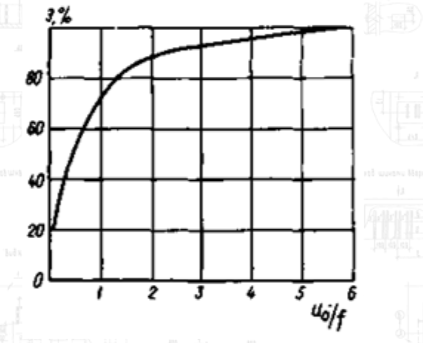 სადაც X ღერძზე  Uo/f –ის მოცემულ სიდიდეს მრუდზე შეესაბამება Y ღერძზე (Э%) -ს შესაბამისი მნიშვნელობა. Uo/f  შეფარდებაში მოცემული სიდიდეები:Uo - ქვიშის ჰიდრავლიკური სიმსხო(მმ/წმ) -  წარმოადგენს ცხრილურ სიდიდეს და დამოკიდებულია ჩამდინარე წყალში შეწონილი ნაწილაკების(ქვიშის) დიამეტრზე. ჩვენს შემთხვევაში   ნაწილაკების დიამეტრად მიღებულია 0,25მმ, რადგან ცნობილია, რომ ტიპიურ პროექტებში პრაქტიკული გაზომვებით მიღებული მონაცემების თანახმად შეწონილი ნაწილაკების 85%-ზე მეტი წარმოდგენილია 0,25მმ-ით. Uo-ის მნიშვნელობები ნაწილაკების ზომების მიხედვით მოცემულია ცხრილში 5.1ცხრილი 5.1ცხრილის მიხედვით 0,25მმ ზომას შეესაბამება ჰიდრავლიკური სიმსხოს მნიშვნელობა 26მმ/წმ. f-ის განსაზღვრა:f  = H/T სადაც, f   არის ზედაპირული დატვირთვა, მმ/წმ; H  სალექარის სამუშაო(ეფექტური) სიღრმე, მმ; T -   ჩამდინარე წყლის სალექარში დაყოვნების დრო, წმ;  T = L/V, სადაც,  L - სალექარის სიგრძე, მ;  V - ჩამდინარე წყლის სიჩქარე, მ/წმ, ჩვენს შემთხვევაში მიღებულია 0,15მ/წმ;აღნიშნული მონაცემების გათვალისწინებით:პირველი სალექარი:I სექცია: T = 18/0,15 = 120წმf  = H/T = 1500 მმ/120წმ = 12,5მმ/წმUo/f = 26 /12,5 = 2,08, რასაც ნახაზი 5.1-ის მიხედვით შეესაბამება: Э = 94%; II სექცია: T = 4/0,15 = 26,7წმf  = H/T = 1500 მმ/26,7წმ = 56,0მმ/წმUo/f = 26 /56,0 = 0,46, რასაც ნახაზი 5.1-ის მიხედვით შეესაბამება: Э = 55%; III სექცია: T = 4/0,15 = 26,7წმf  = H/T = 1500 მმ/26,7წმ = 56,0მმ/წმUo/f = 26 /56,0 = 0,46, რასაც ნახაზი 5.1-ის მიხედვით შეესაბამება: Э = 55%; IV სექცია: T = 4/0,15 = 26,7წმf  = H/T = 1500 მმ/26,7წმ = 56,0მმ/წმUo/f = 26 /56,0 = 0,46, რასაც ნახაზი 5.1-ის მიხედვით შეესაბამება: Э = 55%; მეორე სალექარი:I სექცია: T = 18/0,15 = 120წმf  = H/T = 1300 მმ/120წმ = 10,8მმ/წმUo/f = 26 /10,8 = 2,4, რასაც ნახაზი 5.1-ის მიხედვით შეესაბამება: Э = 95%;II სექცია: T = 5/0,15 = 33,3წმf  = H/T = 1300 მმ/33,3წმ = 39,0მმ/წმUo/f = 26 /39,0 = 0,67, რასაც ნახაზი 5.1-ის მიხედვით შეესაბამება: Э = 60%; III სექცია: T = 5/0,15 = 39,0წმf  = H/T = 1300 მმ/33,3წმ = 39,0მმ/წმUo/f = 26 /39,0 = 0,67, რასაც ნახაზი 5.1-ის მიხედვით შეესაბამება: Э = 60%;  ნალექის მოშორება მოხდება როგორც ხელით, ასევე ხვეტიას(საფხეკიანი საზიდავი, ურიკა) გამოყენებით.  სალექარებში გაწმენდის შემდგომ მიღებული მონაცემები         I სალექარიგაწმენდის ეფექტურობის გაანგარიშებებისას გასათვალისწინებელია ის გარემოება, რომ ჩამდინარე წყლების დაბინძურების საწყის კონცენტრაციად აღებულია ტიპიურ პროექტებში პრაქტიკული გაზომვებით მიღებული მონაცემი, კერძოდ 4000მგ/ლ.I სექციაში გაწმენდის შემდგომ შეწონილი ნაწილაკების კონცენტრაცია ტოლი იქნება :  4000 x 0,06= 240მგ/ლ; II სექციაში გაწმენდის შემდგომ შეწონილი ნაწილაკების კონცენტრაცია ტოლი იქნება :  240 x 0,45= 108მგ/ლ;III სექციაში გაწმენდის შემდგომ შეწონილი ნაწილაკების კონცენტრაცია ტოლი იქნება :  108 x 0,45= 48,6მგ/ლ;IV სექციაში გაწმენდის შემდგომ შეწონილი ნაწილაკების კონცენტრაცია ტოლი იქნება :  48,6 x 0,45= 21,87მგ/ლ;         II სალექარიგაწმენდის ეფექტურობის გაანგარიშებებისას გასათვალისწინებელია ის გარემოება, რომ ჩამდინარე წყლების დაბინძურების საწყის კონცენტრაციად აღებულია ტიპიურ პროექტებში პრაქტიკული გაზომვებით მიღებული მონაცემი, კერძოდ 2000მგ/ლ.I სექციაში გაწმენდის შემდგომ შეწონილი ნაწილაკების კონცენტრაცია ტოლი იქნება :  2000 x 0,05= 100მგ/ლ; II სექციაში გაწმენდის შემდგომ შეწონილი ნაწილაკების კონცენტრაცია ტოლი იქნება :  100 x 0,4= 40მგ/ლ;III სექციაში გაწმენდის შემდგომ შეწონილი ნაწილაკების კონცენტრაცია ტოლი იქნება :  40 x 0,4= 16.0მგ/ლ;ორივე სალექარის ჯამური ეფექტი ტოლია:21,87 + 16 = 37,87მგ/ლ. სალექრების სიმძლავრე:სალექრების  ჰიდრავლიკური და სამშენებლო პარამეტრების მიხედვით წარმოებული გათვლებით სალექარების მუშაობის ეფექტურობა(ჩამდინარე წყლის გაწმენდის ეფექტურობა) შეადგენს 99,37%-ს, რაც შეესაბამება 37,87მგ/ლ-ს, ხოლო თეორიული გათვლებით(როძილერის ფორმულა) ჩვენ შემთხვევაში მიღებული იქნა გაწმენდის ეფექტურობა 99,34%, ამიტომ ფაქტიურ სიმძლავრედ მიღებული იქნება 99,34%(ზდჩ=39,6მგ/ლ)3.6.  საწარმოს  მოწყობის სამუშაოები3.6.1. ნიადაგისაპროექტო ტერიტორიის იმ ნაწილიდან, რომელიც დაფარული იყო მიწის ნაყოფიერი ფენით საშუალო სიმძლავრით 0,2მ, მოიხსნა ნაყოფიერი ფენა მოცულობით 15000-16000 მ3 -ის ფარგლებში და დასაწყობდა საკადასტრო ნაკვეთის საზღვარზე 2,5-3მ. სიმაღლის და 5-6 მ. სიგანის ზვინულებად. მოხსნილი ნიადაგის ნაყოფიერი ფენის დასაწყობების კოორდინატები;X  313305 Y   4672614                            X  313304   Y   4672620X  313453   Y   4672637X  313225   Y   4672467X  313224   Y  4672470 X 313226    Y 4672463  X 313789    Y 4672550  X  313791   Y  4672546 5.8.  ჰიდროლოგია                                                              მდინარე ყვირილამდ.ყვირილა სათავეს იღებს რაჭის ქედის ჩრდილოეთ ფერდობზე ერწოს ტბის ქვაბულში 1711 მ-ის სიმაღლეზე, ჩაედინება მდ. რიონში მარცხენა ნაპირთან მისი შესართავიდან 139-ე კმ-ზე სოფ. ვარციხედან 1,5კმ-ით ჩრდილოეთით 83 მ-ის სიმაღლეზე.მდინარის სიგრძე უდრის  140კმ-ს, საერთო ვარდნა-1628მ-ს , საშუალო დახრილობა-11,6%0-ს, წყალშეკრების ფართობი-3630კმ2-ს, მისი საშუალო სიმაღლე-790მ-ს. აუზში შედის 2906 მდინარე საერთო სიგრძით -5254კმ. ძირითად შენაკადებს ეკუთვნის მდინარეები: გვიზგა(19კმ), გედურა(13კმ), ლაშურა(13კმ), ჩიხურა(18კმ), ჯრუჭულა(21კმ), საძალიხევი(10კმ), კაცხურა(13კმ), ძირულა(94კმ), ჩოლაბური(20კმ), ლუხუტა(21კმ), შაბათაღელე(15კმ), წყალწითელა(49კმ) . მდინარის ქსელის საშუალო სიმჭიდროვე-1,45კმ/კმ2-ია.აუზის ზედა ნაწილს, სიგრძით-45-50მ, უკავია რაჭის ქედის სამხრეთი და სურამის ქედის დასავლეთი ფერდობები, რომლებიც მიეკუთვნება კავკასიონის მთავარი ქედის მაღალმთიან და საშუალომთიან რეგიონებს. აუზის ზედა ნაწილი, სიგრძით 50კმ, მდებარეობს იმერეთის კრისტალურ ზეგანზე. აუზის ქვედა ნაწილი ქ.ზესტაფონიდან შესართავამდე, სიგრძით-45-50კმ, მდებარეობს კოლხეთის დაბლობზე. აუზის ჩრდილოეთ საზღვარს წარმოადგენს რაჭის ქედი, რომლის სიმაღლე აქ უდრის 1300-2000მ-ს. აღმოსავლეთით აუზის საზღვარია სურამის ქედი, სამხრეთით-აჭარა-იმერეთის ქედი.მდინარის ზედა წელში აუზის სიგანეა 20-22კმ, შუაწელში ის ფართოვდება 60კმ-მდე მარცხენამხრივი მსხვილი შენაკადის-მდ. ძირულას ხარჯზე.ქვედა წელში აუზის სიგანე შეადგენს 30-32კმ-ს.აუზის ზედა ნაწილის რელიეფი ტიპიური მთიანია, ძლიერად არის დანაწევრებული შენაკადების ღრმა ხეობებით და ხრამებით.ქედების თხემები აქ ხასიათდება 1500მ-დან 2900მ-მდე სიმაღლით და ციცაბო ფერდობებით(300-მდე).ქვემოთ, მდინარის გაყოლებით,  სიმაღლეები იკლებს 500მ-800მ-მდე და იმერეთის კრისტალური შემაღლების საზღვრებში ხასიათდება ფორმების რბილი მოხაზულობით და მნიშვნელოვანი, თუმცა ნაკლებად ღრმა დანაწევრებულობით. მდ.-ის ქვედა წელში რელიეფს აქვს ბორცვიანი რელიეფის  ხასიათი. აუზის გეოლოგიური აგებულება გამოირჩევა მრავალგვარობით, ჭარბობს: -კირქვა, ქვიშრობი, პორფირიტები, ტუფი, მეგრელი. მდინარის ქვედა წელში, დაბლობის საზღვრებში ფართოდაა გავრცელებული უახლესი ალუვიური დანალექები. რაჭის ქედის ფერდობზე განვითარებულია ჰუმუსურ-კარბონატული ნიადაგები, რომლებიც ასევე გვხვდება მდინარის მარცხეა ნაპირის გასწვრივ. აუზის დანარჩენ ნაწილს მთა-ტყის რუხი ნიადაგები. დაბლობზე ჭარბობს  ~ყვითელმიწები. ნიადაგის ფენა ძირითადად თიხნარია.აუზის მცენარეული საფარი 2000-2200მ-ის სიმაღლეზე წარმოდგენილია ალპური მდელოებით, რომელთა ქვემოთ გვხვდება ხშირი, უპირატესად ფოთლოვანი ტყის ზოლები, სადაც ჭარბობს წიფელი, გვხვდება აგრეთვე: ნეკერჩხალი, მუხა, წაბლი, მურყანი. მდინარის ზედა წელში ჭარბობს ფიჭვი და ნაძვი.აუზის შუაწელში ტყე შედარებით დაბალია და მეჩხერი. აქ  ჭარბობს ბუჩქნარები, დიდი ფართობები მოხნულია. ქვედა წელში ტერიტორიები ძირითადად დაკავებულია სასოფლო-სამეურნეო ნარგავებით და ბუჩქნარით, მცირე, 40კმ2-ის გამოკლებით, რომელიც უკავია ხშირ, ფოთლოვან ტყეს-აჯამეთის ტყის სახელწოდებით.ხეობის და მახასიათებლების მიხედვით მდინარე შეიძლება გავყოთ  ორ მონაკვეთად:პირველი მონაკვეთი-სათავე-ქ. ზესტაფონი(140-40-ე კმ)ამ მონაკვეთზე მდინარის ხეობა დაკლაკნილია, ხეობის ფსკერის სიგანე იცვლება 20-120მ-იდან 0,5-1,2კმ-მდე. ხეობის კალთები ერწყმის გარემომცველი ქედის კალთებს. მონაკვეთის უპირატეს სიგრძეზე ისინი ციცაბოა(20-300), ალაგ-ალაგ დამრეცია(5-150), კანიონში და ხელდახეულის  ნანგრევებში-კალთების დახრილობა იზრდება 60-700-მდე. მთელს მონაკვეტზე კალთები ძლიერადაა დაღარული შენაკადების ხეობებით და ხრამებით.  ფერდობებზე გრუნტები წარმოდგენილია ძირითადად 20-30სმ-ის თიხნარებით.მცენარეულობა კალთებზე სათავიდან ქ. საჩხერემდე და სოფლებს:მარტოთუბანი და ჯოკოეთი შორის ძირითადად ტყისაა, დანარჩენ მონაკვეთებზე კი-ბუჩქნარი. ფართობების უმეტესი ნაწილი მონაკვეთის ქვედა ნახევარში უკავია ზვრებს და ნათესებს.მდინარის გაყოლებით მისი სიგრძის უმეტეს ნაწილში  გადაჭიმულია წყვეტილი ტერასები, რომლებიც ხშირად გადადის ნაპირიდან ნაპირში. სათავიდან ქ.საჩხერემდე მონაკვეთში ტერასების უპირატესი სიგანეა 60მ, ქ.საჩხერედან ქ.ზესტაფონანდე-200-300მ. ტერასებს აქვს სწორი ზედაპირი დახრილობიტ 3-50 და ძირითადად მახვილი ან ფლატეებიანი საფეხურები სიმაღლით 1,5-დან 4მ-მდე.ჭალები გვხვდება სოფ.ზედა ყარამანიდან  სოფ. ქვემო ყარამანამდე და მდ. გედურას შესართავიდან მონაკვეთის ბოლომდე. ჭალების ზოლი წყვეტილია, ჭალების სიგანე ცვალებადობს 60მ-იდან 250მ-მდე(სოფ. გონასტან).ჭალების ზედაპირი სწორია, ქვიშა-კლდოვანი, ზოგიერთ ადგილებში ჭარბობს ბუჩქნარი და ახალგაზრდა, მეჩხერი ფოთლოვანი ტყეები. ჭალის სიმიღლე არ  აჭარბებს 0,5მ-ს, წყალდიდობებისა და წყალმოვარდნების პერიოდში იგი იტბორება წყლის ფენით 0,3მ-ის სიმაღლეზე, დანარჩენ პერიოდში-1,5-2,5მ-ზე.კალაპოტი ზომიერად დაკლაკნილია და ძირითადად  განშრტოებების გარეშეა. სოფ. ზედა ყარამანსა და მდ. გედურას  შესართავს შორის და ასევე ქ. საჩხერეს რაიონში მდინარე იყოფა მთელ რიგ მცირე ტოტებად, რომლებიც გარს უვლის ქვშა-ხრეშიან დატბორილ კუნძულებს, სადაც გვხვდება ძირითადად ბუჩქნარები.დინებას აქვს მთის მდინარის ხასიათი და წარმოქმნის ხშირ ჩქერებს, რომლებიც მონაცვლეობენ მოცლე და არაღრმა მუხლებთან.ცალკეულ მონაკვეთებზე კალაპოტი ჭორომიანია. ხეობის ვიწრო ნაწილში არის 2-3 ჩანჩქერი, რომელთა შორის უდიდესის სიმაღლეა 15მ.ნაკადის სიგანე იცვლება 3მ-იდან(სათავესთან) 35მ-მდე(სოფ. რკონიდან 100მ-ით ქვემოთ) . უპირატესად ჭარბობს 10მ ქ. საჩხერემდე და 20მ ქ. ზესტაფონამდე. სიღრმე იცვლება მდინარის გაყოლებით 0,2მ-იდან ( 1-2,0მ-მდე(მუხლებთან)., ხშირია0,6მ ქ. საჩხერემდე და 1,2მ ქ. ზესტაფონამდე. დინების სიჩქარე-1,2-1,5მ/წმ ქ. საჩხერემდე და 0,5-0,7მ/წმ ქ. ზესტაფონამდე.ქ. საჩხერემდე მდინარის ფსკერი უპირატესად არათანაბარია, ზემო  წელში ძლიერაა ჩახერგილი ლოდებით, ქვემოთ ქ. ზესტაფონამდე სწორია და უმეტესად ქვა-კლდოვანი შესართავთან 1,5-2კმ-ის მანძილზე თიხნარ-ტორფულია.მდინარის ნაპირები ციცაბოა, დიდწილად ერწყმის ხეობის კალთებს, აგებულია თიხნარით.იმ ადგილებში სადაც ჭალებია, ნაპირები ქვა-კლდოვანია და  დაბალია(0,4-0,5მ).მეორე მონაკვეთი-ქ. ზესტაფონი-შესართავი(სიგრძე-40კმ)მონაკვეთის ფარგლებში მდინარე მიედინება კოლხეთის დაბლობის ალუვიურ ვაკეზე. აქ ხეობა არ არის გამოხატული.ჭალა მონაკვეთის მთელ სიგრძეზე წყვეტილია, მისი სიგანეა 40-80მ, ქვემოთ ფართოვდება და აღწევს სოფ. სვირთან 0,5კმ-ს. ჭალის საშუალო სიგანეა 150-200მ. ჭალის ზედაპირი მეტწილად ღიაა, სწორი,ქვიშა-ხრეშიანი ჭალის ზედაპირი მდინარის ზემოთ აწეულია 0,2-0,5მ-ით. წყალდიდობებისას იტბორება 0,3-0,6მ-ზე. კალაპოტი დაკლაკნილია, უმეტესად დატოტილია. კუნძულები განლაგებულია დაახლოებით ყოველ 1,5-2კმ-ში. წყალდიდობებისას კუნზულები იტბორება. მათი ზედაპირი თანაბარია , ქვიშა-ხრეშოვანია, ღიაა და მხოლოდ სოფ. სვირის სიახლოვეს დაფარულია ბუჩქნარით.მდინარის დაქანება მონაკვეთის ფარგლებში შეადგენს 1,60-ს. ნაკადის სიგანე მერყეობს 12მ-იდან (სოფ. აჯამეთი) 97მ-მდე(სოფ. ქვემო სიმონეთი).მდინარის გაყოლებით სიღრმეები განაწილებულია მეტ-ნაკლებად თანაბრად, იცვლება რა 0,4-0,7მ-იდან 1-1,8მ-მდე ფარგლებში. მდინარის დინების სიჩქარე მერყეობს 0,5-დან 0,7მ/წმ-მდე , მხოლოდ ცალკეულ პუნქტებთან იზრდება 1,2მ/წმ-მდე(ქ.ზესტაფონი), ზოგან კი კლებულობს 0,3მ/წმ-მდე(სოფ.აჯამეთი).მდინარის ფსკერი სწორია, ქვიშა-ხრეშოვანი, მხოლოდ მონაკვეთის დასაწყისში არის ქვა-კლდოვანი .ნაპირები უმთავრესად დაბალია (0,2-0,5მ), ციცაბო, უმეტესად ქვიშა-ხრეშიანია და ჩარეცხილია.წყალდიდობის მაქსიმალური დონე აჭარბებს წყალმცირობის დონეს 0,6-0,7მ-ით ქ.საჩხერის რაიონში, 1-1,2მ-ით ქ.ჭიათურის რაიონში და 1,6-1,8მ-ით ქ.ზესტაფონის რაიონში.გაზაფხულის წყალდიდობის კლება არათანაბარია და ჩვეულებრივ გრძელდება ივნისამდე. წყალდიდობის პერიოდში ხშირია(3-10) ძლიერი, ხანმოკლე (1-5 დღე) წყალმოვარდნები 0,3მ-იდან-0,6მ-მდე თოვლის წყლის ზემოთ.წყლის დაბალი დონე ზაფხულის პერიოდში(VII-IX) ასევე იცვლება წყალმოვარდნებით, რომლებიც შედარებით იშვიათია (2-3-ჯერ), მათი სიმაღლე არ არის დიდი(0,3-0,4მ), ხოლო ხანგრძლივობა უდრის 3-8 დღეს. წლის მანძილზე ყველაზე ინტენსიური და მაღალი წყალმოვარდნები უმეტესად აღინიშნება შემოდგომობით(X-XI) და გამოწვეულია ძლიერი და ხანგრძლივი წვიმებით, ამ პერიოდში მეორდება 4-5-ჯერ და გრძელდება 2-15 დღე. შემოდგომის წყალმოვარდნების სიმაღლექ. საჩხერესთანუდრის 0,6მ-ს, ქ. ჭიათურასთან 1,7მ-ს და ქ. ზესტაფონთან 2,4-2,7მ-ს.ზამთრის პერიოდში, განსაკუთრებით ქვემო დინებაში მდინარე ხასიათდება ცვალებადი დონეებით, რასაც იწვევს მოსული წვიმის ნალექი და ლეღმა. წყლის დონის აწევა ზამთრობით ცვალებადობს 0,2-1მ-მდე. მდინარე იკვებება თოვლის ნადნობი, წვიმის და გრუნტის წყლებით. გრუნტის წყლებით კვების წილი მცირეა.საერთოდ მდინარის ჩადინება წლიდან წლამდე  ხასიათდება ცვალებადობით. უდიდესი წლიური ხარჯი აღინიშნება წყალმოვარდნების პერიოდში და შეადგენს: ქ. ჭიათურასთან 268 მ3/წმ, ქ. ზესტაფონთან 883მ3/წმ,. ყველაზე მცირე ხარჯი აღინიშნება ძირითადად ზაფხულში და შეადგენს ქ. ჭიათურასთან 0,8მ3/წმ, ქ. ზესტაფონთან 4,0მ3/წმ. წყლის საშუალო წლიური ხარჯი ქ.ჭიათურასთან უდრის 80,7მ3/წმ, ქ.ზესტაფონთან- 61,7 მ3/წმ-ს. წლიური ჩადინების განაწილება სეზონების მიხედვით ქ.ჭიათურასთან შემდეგნაირია: გაზაფხულობით ჩაედინება 44,20წლიური ჩადინების, ზაფხულში  18,60, შემოდგომობით 18,20, და ზამთარშ ი19,60, ქ. ზესტაფონთან - გაზაფხულზე ჩაედინება 24,30, ზაფხულში 24,40, შემოდგომობით 22,10, ზამთარში-29,20.ყველაზე დიდი  საშუალო თვიური ნატანი მდინარეს აქვს წყალმოვარდნების პერიოდში და განსაკუთრებით შემოდგომობით, უმცირესი ნატანი კი- ზაფხულში, წყალმცირობის პერიოდში. ნატანების საშუალო ხარჯი ქ. ზესტაფონთან შეადგენს 41კგ/წმ-ს, სოფ. ნახშირღელესთან 65კგ/წმ-ს, წლიური ნატანი ქ. ზესტაფონთან უდრის 1300000ტ-ს, სოფ. ნახშირღელესთან 210000ტ-ს.წყლის ქიმიურ შედგენილობაში ჭარბობს კარბონატული იონები (78-21მგ/ლ), შემდეგ კალციუმი (20-40მგ/ლ) და სულფატის იონები (3-55მგ/ლ), უფრო მცირე წილი მოდის ქლორის, ნატრიუმის და კალიუმის იონებზე.ზემო წელში ქ. ჭიათურამდე წყალი სუფთაა, გამჭვირვალე, გამოსადეგია სასმელად. ქვემოთ შესართავამდე ის უკვე დაბინძურებულია  და უვარგისია სასმელად.გაყინვითი მოვლენები მდინარეზე საკმაოდ გამოხაყულია მხოლოდ ზედა წელში, განსაკუთრებით, მდინარის სათავესთან.აქ ყინულის საფარის სისქე აღწევს 0,6-0,8მ-ს. ქვედა დინებაში გაყინვითი მოვლენები შეინიშნება ძალიან იშვიათად.მდინარის ტემპერატურული რეჟიმი იცვლება დინების გაყოლებით. ქვედა წელში მდინარის ტემპერატურის საგრძნობ მატებას განაპირობებს მისი შენაკადები, რომლებსაც მოაქვთ შედარებით თბილი წყალი. ქ. ჭიათურასთან იანვარში წყლის თემპერატურა უდრის 3,80c-ს, აგვისტოში-20,30c-ს, ქ.ზესტაფონთან იანვარში-3,90c-ს, აგვისტოში 22,40c-ს.მდინარე ყვირილას ძირითადი ჰიდროლოგიური მონაცემები მოყვანილია ცხრილში---მდინარე გამოიყენება სარწყავად. არსებობს ხვადაბუნის და აჯამეტის სარწყავი არხები, რომლებიც იწყება სოფ. აჯამეთტან. მდინარე გამოიყენება აგრეთვე წყლის წისქვილების სამუშაოდ, რომლებიც გვხვდება ზედა წელში და მარგანეცის მადნის გასარეცხად ქ. ჭიათურასთან.მდინარე წყალწითელამდ. წყალწითელა (წითელი წყალი) დასაბამს იღებს ნაქერალის ქედის  სამხრეთ-დასავლეთ კალთაზე და ს. სოჩხეთიდან  3 კმ-ის დაშორებით, 1080 მ-ის სიმაღლეზე. უერთდება  მდ. ყვირილას მარჯვენა ნაპირთნ მისი მდ. რიონის შესართვიდან 3 კმ-ზე.მდინარის სიგრძე 49 კმ.ია. საერთო ვარდნა 992 მ, საერთო  დახრილობა 20,3 % (სურათია 204). წყლისშემკრები ფართობი 239 კმ2 , მის საშ. სიმაღლე - 440 მ. აუზში ერთიანდება 196 მდინარე საერთო სიგრძით - 318 კმ.  მდინარის 	ქსელის საშ. სიმჭიდროვე  – 1,33 მკ/კმ2 . აუზს აქვს სიმეტრიული ფორმა, განლაგებულია რაჭის ქედის დასავლეთ ნაწილის სამხრეთ ფერდობზე და შემოსაზღვრულია ჩრდილოეთიდან ნაქერალას ქედით, აღმოსავლეთიდან - მდ. ტყიბული- ის  წყალგამყოფით და დასავლეთიდან  -მდ. რიონით.აუზის სიგრძე - 35 კმ, საშუალო სიგანე - 7 კმ, მდ-ის ზემოთ წელში რელიეფს აქვს მთაგოროიანი ხასიათი, 700 -1600 მ-ის სიგრძის სიმაღლეებით. შუაწელზე რელიეფი - გორაკიანია, ბრტყელ წყალგამყოფ კვლებს აქვთ 200-500 მ-ის სიმაღლე და თანდათან დაბლდებიან შესართავისაკენ. მდინარესთან ვაკე წყდება ციცაბო 5-6 მ სიმაღლის ნაპირებით.აუზი ზედა შუა წელზე აგებულია ძირითადად კირქვიანი ქანებით და ქვიშანიადაგით. ვაკე ადგილები აგებულია ალუვიური დანალექებით, რომლებიც შედგება თიხის, ქვიშის, ლამის და .კენჭნარისაგან.სათავესთან აუზი დაფარულია შერეული ტყით. მის დანარჩენ ნაწილში ჭარბობს მეჩხერი ფოთლოვანი ტყე (მუხა, წიფელი, რცხილა), რომელიც უფრო მეტად გვხვდება აუზის მაღალ ადგილებში. ს. გელათის ქვემოთ, შესართავამდე ადგილები ძირითადად დამუშავებულია და გაშენებულია ზვრები და ხილის ბაღები.მდინარის ხეობას სათავიდან ქ. ქუთაისამდე 35-36მკ-ის სიგრძეზე აქვს V -ს   მაგვარი ფორმა. ფსკერის სიგანე მერყეობს 10-80 მ-მდე. ხეობის კალთები ძირითადად ჩადრეკილია. აქვთ 300-350ციცაბოობა.სოფლების გელათი, ნაბოსლევი, ჩხერის რეგიონში  ხეობა განიერია, ყუთისმაგვარი, სიგანით 0,5-0,6 კმ. ქ. ქუთაისიდან ხეობა მკვეთრად ფართოვდება და იღებს ტრაპეციულ ფორმას შედარებით დამრეცი (15-20 0) კალთებით, მისი სიგანე ფუძესთან  1-2 კმ. შესართვის სიახლოვეს 5 კმ-ის მონაკვეთში ხეობა არ არის გამოხატული.ტერასები კარგად არის გამოხატული ტრაპეციული ფორმის ხეობის ფარგლებში. ისინი ორმხრივია, ბრტყელი, სიგანით 0,8-1,5 კმ, საფეხურების (ბექის) სიმაღლე- 3-4 მ.  V-ს მაგვარი ხეობის ფარგლებში ტერასები გვხვდება მხოლოდ ს. ჩხერსა და ს. გელათს შორის  მონაკვეთში- აქ მათი სიგანე 100-200 მ, იშვიათდ 500-600 მ, გამოირჩევა დიდი (განივი სიგრძივი) დახრილობით (30-60). ტერასების საფეხურების სიმაღლე  - 3-6 მ. ტერასი მთელ სიგრძეზე დაფარულია (თიხნარი) გრუნტით და გამოიყენება სასოფლო-სამეურნეო მოზნებისათვის. ხეობის ფერდობებზე გრუნტი თიხნარია, მცენარეული საფარი წარმოდგენილია მეჩხერი ფოთლოვანი ტყით და ბუჩქნარით. ფერდობების დიდი ნაწილი დამუშავებულია. მდინარის თითქმის მთლ სიგრძეზე ჭალები გვხვდება მხოლოდ მცირე მონაკვეთებზე, სიგანით 10-20 მ.ჭალების ზედაპირი  მოკლებულია მცენარეულ საფარს. მაღლ დონეებზე იგი მთლიანად იფარება წყლით 2-3 მ-ის სიმაღლეზე.მდინარის კალაპოტი დაკლაკნილია და არ აქვს განტოტებები. მდინარის სიგანე იცვლება 3 მ-იდან (სოფ. წყალწითელასთნ) 34 მ-მდე (სადგურ რიონთნ), ძირითადად 10 მ-ია. სიღრმეები იცვლება 0,1 მ-იდან (სათავესთნ) 1 მ-მდე (სად. რიონთან), ძირითადად 0,4 მ-ია. სიჩქარე მთელ სიგრძეზე არ აჭარბებს 1 მ/წმ-ს. მდინარის ფსკერი ზედა და შუა წელზე აგებულია ცუდად დატკეპნილ კაჭარებით (დიამეტრით 0,4-0,9 მ) და სხვადასხვა სიდიდის კენჭებით. არაიშვიათდ ფსკერი კლოდოვანია, ხოლო შესართვის ახლოს დაფარულია ხრეშით და კენჭებით.მდინარის წყლოვანი რეჟიმი შესწავლილია 3 პოსტზე ს. საფიჩხიასთნ, ს. კვახჭირთან და სადგ. რიონთნ.წლიური დონის ცვალებადობის მიხედვით მდინარე მიეკუთვნება შავიზღვისპირა მდინარეთა ტიპს მთელი წლის მანძილზე წყალმოვარდნის რეჟიმით. გაზაფხულის წყალმოვარდნები განპირობებულია თოვლის დნობით და წვიმებით. ისინი აღინიშნება სეზონში 4-10 -ჯერ. მათი სიმაღლე ცვალებადობს 1,0 მ-დან 3,7 მ-მდე წყალმოვარდნამდელ დონესთან შედარებით.ზაფხულის პერიოდში წყალმოვარდნების აღარ  არის იმდენად ხშირი და ინტენსიური, როგორც გაზაფხულზე. ისინი შეინიშნება 3-6 -ჯერ ზაფხულში და აქვთ 0,6-0,8 მ-ის სიმაღლე მაღალ ადგილებში, 1,3-1,8 მ -საშალო სიმაღლეზე და 2-3 მ - დაბლობზე. შემოდგომის პერიოდში ხასიათდება ხშირი (5-10-ჯერ) და მნიშვნელოვანი დონის მომატებით. მაქსიმალური წლიური დონე ხშირად აღინიშნება სწორედ ამ პერიოდში და აღწევს 5 მ-ის სიმაღლეს (სადგ. რიონი).ზამთრის პერიოდში დონეთა ცვალებადობას იწვევს წვიმები და თოვლის დნობა, ხშირად  დონის აწევა აღწევს 2-3 მ სიმაღლეს. ზამთრის  წყალმოვარდნების ხანგრძლივობა შეადგენს საშ. 2-5 დღეს. წყალმოვარდნებს შორის პერიოდი 20-30 დღიანი ხანგრძლივობით შეინიშნება სხვადასხვა პერიოდში,  მაგრამ უმეტესად, ზაფხულში და შემოდგომის დასაწყისში. ყველაზე დაბალი დონე ფიქსირდება აგვისტოში და სექტემბერში. სახიფათო ჰიდროლოგიური მოვლენები მდინარეზე არ შეინიშნება. მდინარეს აქვს ძირითადად  წვიმისმიერი კვება.მდინარის ჩადინება წლიდან წლამდე ძირითადად ხასიათდება ცვალებადობით. წყლის ხარჯის საშუალო თვიური მაჩვენებლები იცვლება  0,22-დან 23,6 მ3/წმ-მდე. წყალუხვი პერიოდი არის გაზაფხული, როცა მდინარე ატარებს წლიური ჩადინების 21-დან 58%-მდე.წყალსავსეობით ზამთარი არ ჩამორჩება გაზაფხულს. ამ პერიოდში მდინარე ატარებს 20-40 %-ს  წლიური ჩადინების. ზაფხულში ჩადინება შეადგენს 14-20%-ს. გაზაფხულის პერიოდში მოდის 13-16 %, დანარჩენ პერიოდებზე კი - 31 % -  წლიური ჩადინების.ნატანების ხარჯებს აქვთ ცვლილებების დიდი საზღვრები, განსაკუთრებით მაისში, საშუალო ხარჯი მაისში ცვალებადობს 0,017 -დან 44 კგ/წმ, დანარჩენ თვეებში მაქსიმალური საშ. ხარჯები არ აჭარბებს 16 კგ/წმ-ს. წყლის სიმღვრიე  საშუალოდ შეადგენს 4400 გ/მ3.    წყალმცირეობისას მდინარეში წყალი სუფთაა, გამჭვირვალე, დასალევად ვარგისი. მდინარე გამოიყენება სოფლის წისქვილების სამუშაოდ. გარემოს ეროვნული სააგენტოს ატმოსფერული ჰაერის, წყლისა და ნიადაგის ანალიზის ლაბორატორიის მონაცემებით, მდინარე წყალწითელაში შეწონილი ნაწილაკების კონცენტრაცია შეადგენს 6,8მგ/ლ-ს.6.2.2. ექსპლუატაციის ეტაპი6.2.2.1.  ატმოსფერულ ჰაერში გამოყოფილი მავნე ნივთიერებები, გაფრქვევის წყაროებისაწარმოს ფუნქციონირების პროცესში  ადგილი აქვს საწარმოს უბნებზე მავნე ნივთიერებათა წარმოქმნას და გაფრქვევას ატმოსფეროში. გაფრქვევის წყაროებს წარმოადგენენ: საშრობი დოლი;  პირველი ბიტუმსაცავი;  მეორე ბიტუმსაცავი; მესამე ბიტუმსაცავი; საქვაბე; მინერალური ფხვნილის პირველი სილოსი; მინერალური ფხვნილის მეორე სილოსი;  ინ. მასალების საშრობი დოლის ბუნკერებში ჩაყრის ადგილი; საშრობი დოლის ლენტური ტრანსპორტიორი; სამსხვრევ დანადგარში  ჩაყრის ადგილი; სამსხვრევი დანადგარი; ბალასტის საწყობში დაყრის ადილი; ბალასტის საწტყობი; ინერტული მასალების    საწყობში დაყრის ადგილი; ინერტული მასალების საწყობი; სამსხვრევი დანადგარის ლენტური ტრანსპორტიორები; ინერტული მასალების პირველი  ბეტონშემრევის ბუნკერებში ჩაყრის ადგილი; ინერტული მასალების მეორე ბეტონშემრევის ბუნკერებში ჩაყრის ადგილი; ინერტული მასალების და ცემენტის  პირველ ბეტონშემრევში ჩაყრის ადგილი; ინერტული მასალების და ცემენტის  მეორე ბეტონშემრევში ჩაყრის ადგილი; პირველი ბეტონშემრევის ცემენტის   სილოსები; მეორე ბეტონშემრევის ცემენტის   სილოსები; ლენტური ტრანსპორტიორები; ავტოგასამართი სადგური.ჰაერში გაფრქვეულ მავნე ნივთიერებებს წარმოადგენენ: ინერტული მასალის მტვერი, ცემენტის მტვერი, აზოტის დიოქსიდი, ნახშირჟანგი, ნახშირწყალბადები, ნახშირორჟანგი.6.2.2.3. ატმოსფერულ ჰაერში გაფრქვეულ მავნე ნივთიერებათა რაოდენობის ანგარიში      1.მავნე ნივთიერებათა გაფრქვევის ანგარიში საშრობი დოლიდან, გ-1ა) მტვრის გაფრქვევის ანგარიში     ,,MBA 3000” მარკის  ტიპის დანადგარი აღჭურვილია სახელოიანი ფილტრით(სახელოების რაოდენობა - 234, ტემპერატურის მიმართ მდგრადობა 2000C), მტვერდაჭერის ეფექტურობით 99,99%. დანადგარის საპასპორტო მონაცემების მიხედვით წარმავალ აირებში მტვრის კონცენტრაცია გაწმენდამდე შეადგენს 45გ/მ3-ს, ხოლო გაფრქვევის წყაროს გამოსასვლელთან აირნარევის მოცულობითი სიჩქარე - (საპასპორტო მონაცემებით 58000მ3/სთ) 16,1 მ3/წმ-ს. აღნიშნული მონაცემებიდან გამომდინარე წარმოქმნილი მტვრის წამური ინტენსივობა გაწმენდამდე ტოლია:                                               M  =  45 x 16,1 = 724,5გ/წმ;ხოლო მტვრის წამური ინტენსივობა  სახელოიან ფილტრში გაწმენდის შემდგომ ტოლია:                                         M  =  724,5 x 0,01/100 = 0.07245 გ/წმ;საწარმოს პირობიდან მაქსიმალური სიმძლავრით ფუნქციონირების შემთხვევაში, რაც შეადგენს 260ტონა/საათს, სამუშაო საათების ხანგრძლივობა ტოლია 308 საათის წელიწადში, ამიტომ:                                 G = 0,07245 x 308 x 3600 / 106 = 0,08ტ/წელი;                                       ბ) ბუნებრივი აირის წვისას გაფრქვეულ მავნე ნივთიერებათა ანგარიში   ლიტერატურული წყარო[2]-ის შესაბამისად, 1000მ3ბუნებრივი აირის წვისას ატმოსფეროში გაიფრქვევა  0,0036ტონა აზოტის დიოქსიდი, 0,0089ტ. ნახშირჟანგი  და 2,0ტ. ნახშირორჟანგი. დანადგარის ტექნიკური პასპორტის მიხედვით საშობი დოლის წვის კამერაში ბუნებრივი აირის ხარჯი შეადგენს 1450კუბ.მ./სთ-ს,  რაც წლიურად ტოლია 466600კუბ.მ-ის,  ამიტომ  ატმოსფერულ ჰაერში გაიფრქვევა:                                               აზოტის დიოქსიდი:                                      G = 0,0036 x 446600/1000 =1,6ტ/წელი                                      M  = 1,6 x 106 /(308 x 3600) = 1,443 გ/წმ                                         ნახშირჟანგი:                                      G  = 0,0089 x 446600/1000   = 3,97ტ/წელი                                      M  = 3,97 x 106 /(308 x 3600) = 3,58გ/წმ                                     ნახშირორჟანგი:                                      G = 2,0 x 446600/1000 = 893,20 ტ/წელი2.  ნახშირწყალბადების გაფრქვევის ანგარიში პირველი ბიტუმსაცავიდან  ბიტუმის შენახვისას,  მიღებისას და გაცხელებისას, გ-2საწარმოში ფუნქციონირებს ლითონის სამი  მიწისზედა ბიტუმის რეზერვუარი, თითოეული ტევადობით 45 ტონა.ა)  ნახშირწყალბადების გაფრქვევის ანგარიში ბიტუმის შენახვისას    ბიტუმსაცავიდან ნახშირწყალბადების გაფრქვევა იანგარიშება ლიტერატურული წყაროს [7]მიხედვით  ფორმულით:		Пр = 2,52 хVბიტ х PS(38) х MH  х (K5X + K5T) x K6 x K7 x (1-η)/109 კგ/სთ,	სადაც:	           Vბიტ  - ბიტუმის მოცულობაა წლის განმავლობაში მ3;	ბიტუმის წლიური ხარჯი უდრის 1333 ტონას, 1 მ3 ბიტუმის მასაა 0.95 ტ. აქედან გამომდინარე გახარჯული ბიტუმის წლიური მოცულობა იქნება:				Vბიტ = 1333/ 0.95 = 1403 მ3; 	PS(38) – ბიტუმის ნაჯერი ორთქლის წნევაა 380 C -ზე;	PS(38) – იანგარიშება ცხრილი #15-ში ბიტუმის tekv მნიშვნელობის ჩასმით. ფორმულა #20 თანახმად                           tექვ = tდაწყ + (tდამთ- tდაწყ) /8.8ბიტუმის დუღილის დაწყების ტემპერატურაა - 2250C, ხოლო დამთავრებისა - 3600C. აქედან გამომდინარე:  	tekv = 225 + ,  2400C -ს ცხრილ #15-ში შეესაბამება მნიშვნელობა 0.26. 	ბიტუმის ნაჯერი ორთქლის წნევა( PS(38) უდრის  0.26 გპა.-ს.	MH – ბიტუმის ორთქლის მოლეკულური მასაა, გ/მოლ.        მისი სიდიდე დამოკიდებულია ბიტუმის დუღილის დაწყების ტემპერატურაზე და ცხრილი #16-ის თანახმად ბიტუმის დუღილის დაწყების ტემპერატურას   (2250C) შეესაბამება მნიშვნელობა 176 გ/მოლ.K5X და K5T –აიროვანი სივრცის  მოცულობის კოეფიციენტებია წლის ყველაზე ცივი და ყველაზე თბილი თვეებისათვის და იანგარიშება ფორმულა #21-ის და #22-ის თანახმად:        K5X = K1X + (K2X  x tax )+ (K3X  x tpжх )                                    (21)            	        K5T = K4 x [K1T + (K2T x taT)  + (K3T x tpжT )]                    (22)         ცხრილი #17-ის თანახმად მიწისზედა რეზერვუარებისათვის:	 	K1X = 0,3                K2X = 0,37           K3X = 0,62           	K1T = 6.12 	   K2T = 0.41          K3T = 0.51tax  და taT ჰაერის საშუალო ტემპერატურაა ექვსი ყველაზე ცივი  და ყველაზე თბილი თვეებისათვის და უდრის 7,60C -ს და  20,20C -ს.tpжх და tpжT ბიტუმის საშუალო ტემპერატურაა ექვსი ყველაზე ცივი  და ყველაზე თბილი თვეებისათვის და უდრის   140,00 C -ს.K4 - ობიექტის განთავსების კლიმატურ ზონაზე და ბიტუმის რეზერვუარის ზედაპირის ფერზე დამოკიდებული კოეფიციენტია და და ცხრილის #18 თანახმად საშუალო კლიმატურ ზონაში მიწის  ზემოთ მდებარე  სითბოს ამრეკლი ლითონის რეზერვუარებისათვის უდრის 0,81-ს.	აქედან გამომდინარე:                                                                                                                                                                                                                                                                                                                                                                                                                                                                                                                                                                                                                                                                                                                                                                                                                                                                                                                                                                                                                                                                                                                                                                                                                                                                                                                                                                                                                                                                                                                                                                                                                                                                                                                                                                                                                                                                                                                                                                                                                                                                                                                                                                                                                                                                                                                                                                           	 K5X = 0,3 + (0,37  x 7,6) + (0.62  x 140) = 89,912	                  K5T = 0,81 x [6.12 + (0.41 x 20,2)  + (0.51 x 140 )] = 69,5K6 – კოეფიციენტია  რომელიც დამოკიდებულია წარმოების განთავსების კლიმატურ ზონაზე, ბიტუმის ნაჯერი ორთქლის წნევაზე PS(38) და რეზერვუარის წლიური წარმადობის კოეფიციენტზე - П; 	№25 ფორმულის თანახმად П = Vბით / Vრეზ 	ფორმულაში შესაბამისი მონაცემების ჩასმით მივიღებთ:		П =1403 / 47,3 = 29,7          ცხრილის #23 თანახმად, როდესაც ობიექტი განთავსებულია საშუალო კლიმატურ ზონაში, ბიტუმის ნაჯერი ორთქლის წნევა ნაკლებია 67-ზე და П=29,7, მაშინ, K6=1.23;                                                                                                                                                                                                                                                                                                                                                                                                                                                                                                                                                                                                                                                                                                                       K7 – რეზერვუარის ექსპლუატაციის რეჟიმის და დაცვის საშუალებებით აღჭურვის მაჩვენებელი კოეფიციენტია, მისი მნიშვნელობა დგინდება ცხრილი #24-ით და საწარმოს პირობებისათვის უდრის 1.1-ს;η – აირჰაეროვანი ნარევის გაწმენდის ეფექტურობის მაჩვენებელია და მისი არარსებობის შემთხვევაში უდრის 0-ს.	 აქედან გამომდინარე:           Пр = 2,52 х 1403 х 0.26 х  176   х  (89,912 +69,5) x 1.23 x 1.1 x (1-0)/109  = 0,035კგ/სთ	  გაფრქვევების სიმძლავრეები უდრის:			M =0,035 x 1000/3600 = 0.01გ/წმ			G  = 0,01 x 924 x 3600/ 106= 0,033ტ/წელიბ)  ნახშირწყალბადების გაფრქვევების ანგარიში ბიტუმსაცავიდან ბიტუმის მიღებისას ბიტუმის გადასხმისას  ნახშირწყალბადების გაფრქვევა იანგარიშება ლიტერატურული წყარო [7]მოწოდებული ფორმულით:		Пр = 0,2485 х Vბიტ  х  PS(38)  х  MH  х  (K5X + K5T) /109 კგ/სთ;გ-3 წყაროს მონაცემებზე დაყრდნობით:Vბიტ = 1403მ3;PS(38) =  0.26 გპა;MH =176 გ/მოლ;K5X =  89,912	K5T =  69,5Пр = 0,2485 х 1403 х 0.26 х  176  х  (89,912 + 104,68) /109  = 0,0025კგ/სთ;გაფრქვევების  სიმძლავრეები უდრის:			 M =0,0025   x 1000/3600 = 0.0007გ/წმ;                           G = 0.0007 x 924 x 3600/ 106 = 0.0233ტ/წელი;გ) ნახშირწყალბადების  გაფრქვევის ანგარიში ბიტუმის გაცხელებისასბიტუმის სახარში რეზერვუარებიდან ნაჯერი ნახშირწყალბადების გაფრქვევის სიმძლავრე გამოითვლება ლიტერატურული წყარო[2]  -ის მიხედვით:			Пv = Vvxαკგ/წელ. , სადაც	    V – ბიტუმის რაოდენობაა, ტ, ხოლო α - ნახშირწყალბადების გამოყოფის კოეფიციენტია და ტოლია 1 კგ.-ის ერთ ტონა ბიტუმზე. იმის გათვალისწინებით, რომ  პირველი ბიტუმსაცავის მაქსიმალური წლიური წარმადობაა 1333 ტონა, ნახშირწყალბადების გაფრქვევის წლიური რაოდენობა ტოლი იქნება:		              G  = 1333 x 1/1000 = 1,333ტ/წელ;      ბიტუმი თითოეულ რეზერვუარძში გახურებულ მდგომარეობაში იმყოფება მთელი დღე-ღამის განმავლობაში, ანუ მისი მუშაობის ხანგრძლივობა შეადგენს წელიწადში 924 საათს. ამის  გათვალისწინებით წამური ინტენსივობა ტოლია:		                  M = 1,333 x 106 / (924 x 3600) = 0,4გ/წმ;      სულ გ-2 წყაროდან გაიფრქვევა:                                       G  = 0.01 + 0.0007 + 0,4  = 0,41გ/წმ;                                       M = 0,033 + 0.0233 + 1,333 = 1,395ტ/წელ;3.  ნახშირწყალბადების გაფრქვევის ანგარიში მეორე ბიტუმსაცავიდან  ბიტუმის შენახვისას,  მიღებისას და გაცხელებისას, გ-3  საწარმოს პირობებიდან გამომდინარე გაფრქვევების ინტენსივობა გ-3 წყაროდან ანალოგიურია გაფრქვევების ინტენსივობისა გ-2 წყაროდან, ამიტომ:                                       G  =  0,41გ/წმ;                                       M =  1,395/წელ; 4.  ნახშირწყალბადების გაფრქვევის ანგარიში მესამე ბიტუმსაცავიდან, გ-4;                                       G  =  0,41გ/წმ;                                       M =  1,395ტ/წელ;    5.  მავნე ნივთიერებების  გაფრქვევების ანგარიში საქვაბიდან, გ-5;საქვაბეში ადგილი აქვს ბუნებრივი აირის წვას. დანადგარის ტექნიკური პასპორტის მიხედვით საქვაბეში წვის კამერაში ბუნებრივი აირის ხარჯი შეადგენს 50კუბ.მ./სთ-ს.  რაც წლიურად ტოლია 46200 კუბ.მ-ის,  ამიტომ  ატმოსფერულ ჰაერში გაიფრქვევა:                                               აზოტის დიოქსიდი:                                      G = 0,0036 x 46200/1000 =0,166ტ/წელი                                      M  = 0,166 x 106 /(924 x 3600) = 0,05 გ/წმ                                         ნახშირჟანგი:                                      G  = 0,0089 x 46200/1000   = 0,41ტ/წელი                                      M  = 0,41 x 106 /(920 x 3600) = 0,123გ/წმ                                         ნახშირორჟანგი:                                      G = 2,0 x 46200/1000 = 92,8 ტ/წელიშემდგომში ანგარიშის წარმოებისას გათვალისწინებული იქნება ლიტერატურული წყარო[2], დანართი 117-ით დადგენილი პირობებით (როდესაც მოწყობილობების მუშაობა მიმდინარეობს  ღია ცის ქვეშ) დადგენილი გაფრქვევების მნიშვნელობების შემასწორებელი მტვრის დალექვის მახასიათებელი კოეფიციენტი,  კერძოდ: - 0,4. 6. მტვრის გაფრქვევის ანგარიში მინერალური ფხვნილის პირველი სილოსიდან, გ-6; სახელოიან ფილტრის ბუნკერში ჩაყრილი მტვერი გამოიყენება საკუთარ შემავსებლად, რომელიც დახურული  ხრახნული კონვეიერის საშუალებით ჩაიტვირთება ასფალტშემრევში. საკუთარი შემავსებლის ჭარბი რაოდენობით მიწოდების შემთხვევაში, ასფალტშემრევიდან მოხდება მისი ჩაყრა საკუთარი შემავსებლის სილოსში(პირველი სილოსი), რომლის რაოდენობა შიძლება შეადგენდეს 100ტონას წლიურად, ინერტული მასალების ჩაყრისას სილოსებში გაფრქვეული მტვრის ანგარიში წარმოებს  ფორმულა (1)-ის მიხედვით, სადაც:      K1= 0,05; K2 =0,03; K3 =1,0; K4 =0,005;  K5 =1,0;  K7=1,0;  B =2,5;  G=0,325.     M= 0,05 х 0,03 х 1,0 х 0,005 х 1,0 х 1,0 х 2,5 х 0,325 х 106/3600=0,0017 გ/წმ;	          G =  0,0017 х 308 х 3600 /106 = 0,0019ტ/წელ.7. მტვრის გაფრქვევის ანგარიში მინერალური ფხვნილის მეორე სილოსიდან, გ-7; ლიტერატურული წყარო [2]- ის მიხედვით მინერალური ფხვნილის პნევმოტრანსპორტით  სილოსში გადატვირთვისას ხვედრითი მტვერგამოყოფა შეადგენს 0,8 კგ/ტ. საწარმოს პირობებიდან(მეორე სილოსში გადატვირთული მინერალური ფხვნილის წლიური რაოდენობა შეადგენს 4000 ტონას), გაფრქვევის მტვრის წლიური რაოდენობა ტოლი იქნება:                                     G= 4000  x 0,8/1000 = 3,2 ტ/წელი;თუ გავითვალისწინებთ, რომ სილოსი აღჭურვილია სახელოებიანი ფილტრით, რომლის ეფექტურობა შეადგენს 99,9 %-ს, მაშინ                                      G = 3,2   x (100 – 99,9)/100 = 0,0032ტ/წელი;      საწარმოს პირობების გათვალისწინებით(308 სამუშაო საათი წელიწადში), წამური ინტენსივობა ტოლია:	                                M = 0,0032  x 106/(308 x 3600) =0,0029გ/წმ;8. მტვრის გაფრქვევის ანგარიში ინ. მასალების საშრობი დოლის ბუნკერებში ჩაყრის ადგილიდან, გ-8;ინერტული მასალების დაყრისას გამოყოფილი მტვრის რაოდენობა იანგარიშება ლიტერატურული წყარო [3]-ის მიხედვით შემდეგი ფორმულით:M = K1 x K2 x K3 x K4 x K5 xK7 x B x G x 106/3600გ/წმ -------------------------------(1), სადაც:K1 - მასალაში მტვრის ფრაქციის წილის მაჩვენებელი კოეფიციენტია;K2- მტვრის მთელი მასიდან აეროზოლში გადასული მტვრის წილის მაჩვენებელი კოეფიციენტია;K1 - მტვრის წარმოქმნაზე ქარის სიჩქარის გავლენის მაჩვენებელი კოეფიციენტია;K4 - გარეშე ზემოქმედებისაგან საწყობის დაცვითუნარიანობის მაჩვენებელი კოეფიციენტია;K5-  მტვრის წარმოქმნაზე მასალის სინოტივის გავლენის მაჩვენებელი კოეფიციენტია;K7- მასალის სიმსხვილეზე დამოკიდებულების მაჩვენებელი კოეფიციენტია; B – გადატვირთვის სიმაღლეზე დამოკიდებულების კოეფიციენტია;G - ობიექტის მწარმოებლობა ტ/სთ.  იმავე ლიტერატურული წყაროს  თანახმად, ფორმულაში შემავალი სიდიდეები   წარმოდგენილია  ცხრილში 5.1.             ცხრილი 5.1.     გაფრქვევის სიმძლავრე(308 საათი წელიწადში) ტოლია:ღორღი(20-10)        M= 0,4 х 0,04 х 0,02 х 1,2 х 0,005 х 0,1 х 0,5 х 0,4 х 46,75 х 106/3600=0,0005გ/წმ;	G =  0,0005 х 308 х 3600 /106 = 0,00055ტ/წელღორღი(10-5)        M= 0,4 х 0,04 х 0,02 х 1,2 х 0,005 х 0,1 х 0,6 х 0,4 х 93,5 х 106/3600=0,0012გ/წმ;	G =  0,0012 х 308 х 3600 /106 = 0,0013ტ/წელქვიშა(5-0)        M= 0,4 х 0,05 х 0,03 х 1,2 х 0,005 х 0,1 х 0,8 х 0,4 х 93,5 х 106/3600=0,003გ/წმ;	G =  0,003 х 308 х 3600 /106 = 0,0033ტ/წელსულ გ- 6 წყაროდან გაიფრქვევა:M=0,0005 + 0,0012 + 0,003 = 0,0047გ/წმG =0,00055  + 0,0013 + 0,0033  = 0,00515ტ/წელ9. მტვრის გაფრქვევის ანგარიში საშრობი დოლის ლენტური ტრანსპორტიორიდან, გ-9; ინერტული მასალების ლენტური ტრანსპორტიორით გადაადგილებისას გაფრქვეული მტვრის რაოდენობა იანგარიშება ლიტერატურული წყარო[5]-ს მიხედვით:		                      Q = Wc x α x γ x L (კგ/წმ) ---------------------------------(3)	სადაც:Wc = 3 x 10-5კგ/მ2წმ; α  = 0,8მ; γ =  0,1; L  = 30მ;მასალის სინოტივის გათვალისწინებით:	              		   M = 0,4 x 0,1 x 0,00003 x 0,8 x 0,1 x 30 x 1000 = 0,00288 გ/წმ;	  საწარმოს პირობებიდან(308 სამუშაო საათი წელიწადში) გამომდინარე: 		                 G  =0,00288 x 3600 x 308 / 106 = 0,0032ტ/წელ;10. მტვრის გაფრქვევის ანგარიში ბალასტის(ხრეში) საწყობში  დაყრის ადგილიდან, გ-10; ინერტული მასალების დაყრისას გამოყოფილი მტვრის რაოდენობა იანგარიშება (1) ფორმულით:         სადაც:          K1 = 0,01; K2 =0,001;  K3 = 1,2;  K4 = 1,0; K5 = 0,01;  K7 =0,5;  B =0,5;  G= 150     M = 0,4 x 0,01 x 0,001 x 1,2 x 1,0 x 0,01 x 0,5 x 0,5 x 150 x 106/3600 = 0,0005გ/წმ     G = 0,0005 x 2300 x 3600 / 106 = 0,004ტ/წელი;11. მტვრის გაფრქვევის ანგარიში ბალასტის შენახვისას საწყობიდან, გ-11; ინერტული მასალების შენახვის დროს გამოყოფილი მტვრის წამური ინტენსივობა იანგარიშება  (2) ფორმულით, სადაც:	                                       K3 =1,2;  K5 = 0,01; K6 =1,3; K7 = 0,5; q = 0,002; f = 1000                  M= 0,4 х 1,2 х 0,01 х 1,3 х 0,5 х 0,002 х 1000 = 0,00624გ/წმ;	          G =  0,00624 х 8760 х 3600 /106 = 0,2ტ/წელ12. მტვრის გაფრქვევის ანგარიში ინერტული მასალების   სამსხვრევ დანადგარში  ჩაყრის ადგილიდან, გ-12; საწარმოს პირობებიდან გამომდინარე გაფრქვევების ინტენსივობა გ-12 წყაროდან ანალოგიურია გაფრქვევების ინტენსივობისა გ-10 წყაროდან იმ განსხვავებით, რომ ამ შემთხვევაში გარეშე ზემოქმედებისაგან საწყობის დაცვით უნარიანობის კოეფიციენტი  K4  ნაცვლად 1,0-ისა ტოლია 0,005-ის, ამიტომ:M = 0,0005 х  0,005 = 0,0000025გ/წმ;G =  0,004 х  0,005 = 0,00002ტ/წელი;      13. მტვრის გაფრქვევის ანგარიში ინერტული მასალების   სამსხვრევი დანადგარიდან, გ-13;  ლიტერატურული წყარო [2]-ის შესაბამისად ინერტული მასალების მსხვრევისას გამოყოფილი მტვრის წლიური რაოდენობა იანგარიშება ფორმულით:		                                                M = Gინ x K/1000, 	--------------------------------(4),  სადაც: Gინ  - ინერტული მასალის წლიური საპროექტო რაოდენობაა,   K - 1 ტონა სველი მასალის პირველადი და მეორადი მსხვრევისას გამოყოფილი მტვრის რაოდენობაა ერთ ტონაზე და უდრის 0,009 კგ-ს. ინერტული მასალების ტექნოლოგიური ციკლის მიხედვით პირველ ეტაპზე ადგილი აქვს ბალასტის რეცხვას, რის შემდგომ დოლურა ცხავზე დაყრას, სადაც ქვიშის უმცირესი ფრაქცია გამოეყოფა ნედლეულს საერთრაოდენობის 20%-ის ოდენობით და განთავსდება შესაბამის საწყობში,  სამსხვრევი დანადგარის მიერ წარმოებული ინერტული მასალის წლიური რაოდენობა შეადგენს 276000ტონას.  ამიტომ:  		                      G =0,4 x  0,009 x 276000 /1000 =1,0ტ/წელი;		                       M = 1,0 x 106 / (2300 x 3600) = 0,12გ/წმ; 14. მტვრის გაფრქვევის ანგარიში ინერტული მასალების    საწყობში დაყრის ადგილიდან, გ-14; ტერიტორიის ცენტრალურ ნაწილში ფუნქციონირებს ინერტული მასალების ერთმანეთთან ახლოს განლაგებული სამი საწყობი, რომლებიც განხილულნი იქნებიან ერთი გაფრქვევის წყაროდ. ინერტული მასალების დაყრისას გამოყოფილი მტვრის რაოდენობა იანგარიშება (1) ფორმულით:         ღორღი(20-10)        M= 0.4 х 0,04 х 0,02 х 1,2 х 1,0 х 0,1 х 0,5 х 0,4 х 42,13 х 106/3600=0,09გ/წმ;	G =  0,09 х 2300 х 3600 /106 = 0,745ტ/წელ ღორღი(10-5)        M= 0.4 х 0,04 х 0,02 х 1,2 х 1,0 х 0,1 х 0,6 х 0,4 х 48,4 х 106/3600=0,124გ/წმ;	G =  0,124 х 2300 х 3600 /106 = 1,027ტ/წელქვიშა(5-0)        M= 0.4 х 0,05 х 0,03 х 1,2 х 1,0 х 0,1 х 0,8 х 0,4 х 59,5 х 106/3600=0,381გ/წმ;	G =  0,381 х 2300 х 3600 /106 = 3,15ტ/წელსულ გ- 18 წყაროდან გაიფრქვევა:M=0,09 + 0,124 + 0,381 = 0,595გ/წმG =0,745  + 1,027 + 3,15  = 4,9 ტ/წელ15. მტვრის გაფრქვევის ანგარიში ინერტული მასალების    საწყობში შენახვისას, გ-15; ინერტული მასალების შენახვის დროს გამოყოფილი მტვრის წამური ინტენსივობა იანგარიშება  (2) ფორმულით, სადაც:	                                       K3 =1,2;  K5 = 0,1; K6 =1,3; K7 = 0,7; q = 0,002; f = 900                  M= 0,4 х 1,2 х 0,1 х 1,3 х 0,7 х 0,002 х 900 = 0,0786გ/წმ;	          G =  0,0786 х 8760 х 3600 /106 = 2,48ტ/წელ16. მტვრის გაფრქვევის ანგარიში სამსხვრევი დანადგარის ლენტური ტრანსპორტიორებიდან, გ-16; ინერტული მასალების ლენტური ტრანსპორტიორით გადაადგილებისას გაფრქვეული მტვრის რაოდენობა იანგარიშება ფორმულა (3)-ის მიხედვით, სადაც:Wc = 3 x 10-5კგ/მ2წმ; α  = 0,6მ; γ =  0,1; L  = 60მ;მასალის სინოტივის გათვალისწინებით:	              		   M = 0,4 x 0,1 x 0,00003 x 0,6 x 0,1 x 60 x 1000 = 0,00432 გ/წმ;	  საწარმოს პირობებიდან(2300 სამუშაო საათი წელიწადში) გამომდინარე: 		         G  =0,00432 x 3600 x 2300 / 106 = 0,0358ტ/წელ;17. მტვრის გაფრქვევის ანგარიში ინერტული მასალების პირველი  ბეტონშემრევის ბუნკერებში ჩაყრის ადგილიდან, გ-17; ინერტული მასალების დაყრისას გამოყოფილი მტვრის რაოდენობა იანგარიშება (1) ფორმულით:         სადაც:ღორღი(20-10)        M= 0.4 х 0,04 х 0,02 х 1,2 х 0,005 х 0,1 х 0,5 х 0,4 х 35,87 х 106/3600=0,00038გ/წმ;	G =  0,00038 х 2300 х 3600 /106 = 0,003ტ/წელღორღი(10-5)        M= 0.4 х 0,04 х 0,02 х 1,2 х 0,005 х 0,1 х 0,6 х 0,4 х 35,87 х 106/3600=0,00046გ/წმ;	G =  0,00046 х 2300 х 3600 /106 = 0,0038ტ/წელქვიშა(5-0)        M= 0.4 х 0,05 х 0,03 х 1,2 х 0,1 х 0,005 х 0,8 х 0,4 х 47,0 х 106/3600=0,015გ/წმ;	G =  0,015 х 2300 х 3600 /106 = 0,124ტ/წელსულ გ- 18 წყაროდან გაიფრქვევა:M=0,00038 + 0,00046 + 0,015 = 0,01584გ/წმG =0,003  + 0,0038 + 0,124  = 0,131 ტ/წელ18. მტვრის გაფრქვევის ანგარიში ინერტული მასალების მეორე ბეტონშემრევის ბუნკერებში ჩაყრის ადგილიდან, გ-18;საწარმოს პირობებიდან გამომდინარე გაფრქვევების ინტენსივობა გ-18 წყაროდან ანალოგიურია გაფრქვევების ინტენსივობისა გ-17 წყაროდან, ამიტომ:M = 0,01584გ/წმ;G = 0,131 ტ/წელი;19. მტვრის გაფრქვევის ანგარიში ინერტული მასალების და ცემენტის  პირველ ბეტონშემრევში ჩაყრის ადგილიდან, გ-19; ინერტული მასალები: საწარმოს პირობებიდან გამომდინარე ქვიშა-ღორღის  შემრევ დანადგარში ჩაყრის ადგილიდან გაფრქვევების ინტენსივობა ტოლია ქვიშა-ღორღის  შემრევი დანადგარის ბუნკერებში   ჩაყრის ადგილიდან(გ-17) გაფრქვევების ინტენსივობისა, ამიტომ:       M = 0,01584გ/წმ;              G = 0,131 ტ/წელი;              ცემენტი:შემრევ დანადგარში   ცემენტის ჩაყრისას გამოყენებულია ჩამტვირთავი სახელო. ამ დროს გაფრქვეული მტვრის რაოდენობა იანგარიშება (1) ფორმულით, სადაც:              K1 = 0,04; K2  =0,03; K3  =1,2; K4  =0,001; K5  = 1,0; K7  =1,0; B = 0,4; G =28,7             M= 0,4 х 0,04 х 0,03 х 1,2 х 0,001 х 1,0 х 1,0 х 0,4 х 28,7 х 106/3600=0,0018გ/წმ             G =  0,0018 х 2300 х 3600 /106 = 0,015ტ/წელ20. მტვრის გაფრქვევის ანგარიში ინერტული მასალების და ცემენტის  მეორე ბეტონშემრევში ჩაყრის ადგილიდან, გ-20; საწარმოს პირობებიდან გამომდინარე გაფრქვევების ინტენსივობა გ-20 წყაროდან ანალოგიურია გაფრქვევების ინტენსივობისა გ-19 წყაროდან, ამიტომ:        ინერტული მასალები:              M = 0,01584გ/წმ;                      G = 0,131 ტ/წელი; ცემენტი:                                                                  M=0,0018გ/წმ                                                                  G = 0,015ტ/წელ21. ცემენტის მტვრის გაფრქვევის ანგარიში პირველი ბეტონშემრევის ცემენტის   სილოსებიდან, გ-21;   პირველ ბეტონშემრევთან ფუნქციონირებს თანაბარი მოცულობის ორი სილოსი, რომლებშიც ადგილი აქვს ცემენტის ერთი და იმავე რაოდენობის გადატვირთვას, კერძოდ სერთო მოხმარებული ცემენტის რაოდენობის ნახევარს, ანუ 33000ტონას. ლიტერატურული წყაროს [3] თანახმად 1 ტონა ცემენტის გადატვირთვისას პნევმოტრანსპორტის საშუალებით ჰაერში გაფრქვეული მტვრის რაოდენობა შეადგენს 0,8 კგ-ს. საწარმოს პირობების გათვალისწინებით,  მტვრის გაფრქვევის სიმძლავრეები გ-21 წყაროდან  ტოლი იქნება:                                  G = 33000 x 0,8/10³ =26,4 ტ/წელ;                                  M = 26,4 x 106 / (2300 x 3600)  = 3,19გ/წმ;სილოსი აღჭურვილია ქსოვილის ფილტრით რომლის ეფექტურობა 99,9%-ია. მტვერდაჭერის შემდეგ ატმოსფეროში გაფრქვეული მტვრის რაოდენობა ტოლი იქნება:		      M = 3,19 x (100-99,9)/100 = 0,0032 გ/წმ;                           G = 0,0032 x 2300 x 3600 / 106 = 0,026ტ/წელ;  22. ცემენტის მტვრის გაფრქვევის ანგარიში მეორე ბეტონშემრევის ცემენტის   სილოსებიდან, გ-22; საწარმოს პირობებიდან გამომდინარე გაფრქვევების ინტენსივობა გ-26 წყაროდან ანალოგიურია გაფრქვევების ინტენსივობისა გ-25 წყაროდან, ამიტომ:                      M = 0,0032გ/წმ;                      G = 0,026 ტ/წელი;  23. მტვრის გაფრქვევის ანგარიში ბეტონშემრევის  ლენტური ტრანსპორტიორებიდან, გ-23; ინერტული მასალების ლენტური ტრანსპორტიორით გადაადგილებისას გაფრქვეული მტვრის რაოდენობა იანგარიშება ფორმულა (3)-ის მიხედვით, სადაც:Wc = 3 x 10-5კგ/მ2წმ; α  = 0,6მ; γ =  0,1; L  = 100მ;მასალის სინოტივის გათვალისწინებით:	              		   M = 0,4 x 0,1 x 0,00003 x 0,6 x 0,1 x 100 x 1000 = 0,0072 გ/წმ;	  საწარმოს პირობებიდან(5120 სამუშაო საათი წელიწადში) გამომდინარე: 		         G  =0,0072 x 3600 x 2300 / 106 = 0,06ტ/წელ;  24. ნახშირწყალბადების გაფრქვევის ანგარიში ავტოგასამართი სადგურიდან, გ-24;   ლიტერატურული წყაროს[4] მიხედვით 1 ლიტრი დიზელის საწვავის რეალიზაციისას ატმოსფეროში გაიფრქვევა 0.0025 გრამი ნახშირწყალბადები. საწარმოს პირობებიდან(3000000 ლიტრი რეალიზებული დიზელის საწვავი წელიწადში) გამომდინარე, წლის განმავლობაში დიზელის საწვავის რეალიზაციისას გაფრქვეულ ნახშირწყალბადების რაოდენობა ტოლი იქნება:			G = 3000000 x 0.0025/106 = 0.0075ტ/წელ   საწარმოს პირობების გათვალისწინებით(230 სამუშაო დღე წელიწადში, 10 საათი დღე-ღამეში) წამური ინტენსივობა ტოლია:                          M = 0.0075 x 106 /(230 x 10 x 3600) = 0.0009გ/წმ6.2.2.4. ატმოსფერულ ჰაერში გაფქვეულ მავნე ნივთიერებათა პარამეტრები, ცხრილი 6.6.6.2.2.5.  ატმოსფერულ ჰაერში მავნე ნივთიერებათა გაბნევის ანგარიში, მიღებული შედეგები და ანალიზი  ატმოსფერულ ჰაერში მოსალოდნელი ემისიების სახეობების და რაოდენობების დასადგენად გამოყენებული იქნა ავტომატიზებული კომპიუტერული პროგრამა ,,ეკოლოგი 3.0“, რომელიც აკმაყოფილებს მავნე ნივთიერებათა გაბნევის ნორმების სათანადო მოთხოვნებს. მანქანური ანგარიშისას ზდკ-ს მნიშვნელობები განისაზღვრება სპეციალურად შერჩეულ წერტილებში - საანგარიშო ბადის კვანძებში. საანგარიშო ბადედ მიღებულია კვადრატული ფორმის ტერიტორია 600მ x 600მ, ბიჯით - 100მ. ანალიზი განხორციელდა იმ შემთხვევისათვის, როდესაც ერთდროულად აფრქვევს ყველა წყარო. ასევე გათვალიწინებული იქნა მტვრის ფონური მაჩვენებლები რაიონის მოსახლეობის რაოდენობის მიხედვით, რომელიც არ აღემატება 10000-ს,  ამიტომ ფონურ მაჩვენებლად გამოყენებული იქნა ცხრილი 2.10.-ის  მეოთხე რიგის მონაცემები. უახლოესი დასახლებული პუნქტი მდებარეობს საწარმოს საზღვრიდან დასავლეთით 100მ-ის დაშორებით, ხოლო გაფრქვევის ნულოვანი წყაროდან 500მ-ით შემდეგი კოორდინატებით X = -499,1 Y=30,  რომელზეც განხორციელდა გაბნევის ანგარიში. შედეგები წარმოდგენილია ცხრილში 6.1.ცხრილი 6.1.წარმოდგენილი გათვლების შედეგების ანალიზმა გვიჩვენა, რომ წარმოების პროცესში  ჰაერში გაფრქვეული მავნე ნივთიერებების კონცენტრაცია  ობიექტიდან  უახლოეს მოსახლესთან არ აჭარბებს მავნე ნივთიერებათა კანონმდებლობით დადგენილ კონცენტრაციის მნიშვნელობებს, ამიტომ მიღებული გაფრქვევები კვალიფიცირდება როგორც ზღვრულად დასაშვები გაფრქვევის ნორმები. 6.დანართი6                    7. დანართი 7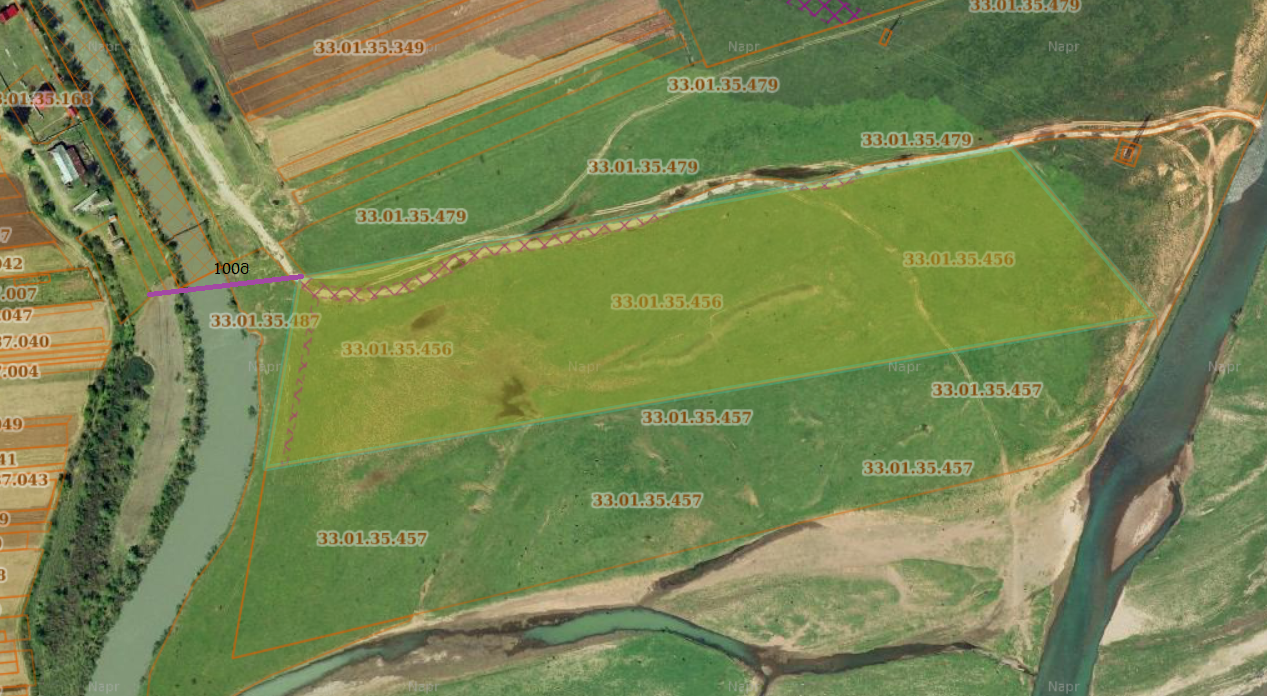 დანართი 8ატმოსფერულ ჰაერში მავნე ნივთიერებათა გაბნევის ანგარიშის მანქანური ამონაბეჭდი УПРЗА ЭКОЛОГ, ვერსია 3.00სერიული ნომერი 11-11-1111, D.Mსაწარმოს ნომერი 13; კომპანია ბლექ სი გრუპიქალაქი თერჯოლადაწესებულების მისამართი: თერჯოლა, სოფ. კვახჭირიმრეწველობის დარგი: 16100 საშენ მასალათა წარმოებასაწყისი მონაცემების ვარიანტი: 1, საწყისი მონაცემების ახალი ვარიანტიგაანგარიშების ვარიანტი: 1, გაანგარიშების ახალი ვარიანტიგაანგარიშება შესრულებულია ზაფხულისათვისგაანგარიშების მოდული: "ОНД-86 სტანდარტული"საანგარიშო მუდმივები: E1= 0.01, E2=0.01, E3=0.01, S=999999.99 კვ.კმ.მეტეოროლოგიური პარამეტრებისაწარმოს სტრუქტურა (მოედნები, საამქროები)გაფრქვევის წყაროთა პარამეტრებიგაფრქვევის წყაროებიდან ნივთიერებების მიხედვითნივთიერება: 0301   აზოტის (IV) ოქსიდი (დიოქსიდი)ნივთიერება: 0337   ნახშირბადის ოქსიდინივთიერება: 2754   ნაჯერი ნახშირწყალბადები C12-C19ნივთიერება: 2908   არაორგანული მტვერი: 70-20% SiO2ნივთიერება: 2909   არაორგანული მტვერი: < 20% SiO2გაფრქვევის წყაროებიდან ჯამური ზემოქმედების მიხედვითჯამური ზემოქმედების ჯგუფი: 6046გაანგარიშება შესრულდა ნივთიერებათა მიხედვით (ჯამური ზემოქმედების ჯგუფების მიხედვით)ფონური კონცენტრაციის აღრიცხვის პოსტებისაანგარიშო მეტეოპარამეტრების გადარჩევაავტომატური გადარჩევაქარის სიჩქარეთა გადარჩევა სრულდება ავტომატურადქარის მიმართულებასაანგარიშო არეალისაანგარიშო მოედნებისაანგარიშო წერტილებიგაანგარიშების შედეგები ნივთიერებების მიხედვით(საანგარიშო მოედნები)ნივთიერება: 0301   აზოტის (IV) ოქსიდი (დიოქსიდი)მოედანი: 1საანგარიშო მოედნის პარამეტრები:ნივთიერება: 0337  ნახშირბადის ოქსიდიმოედანი: 1საანგარიშო მოედნის პარამეტრები:ნივთიერება: 2754  ნაჯერი ნახშირწყალბადები C12-C19მოედანი: 1საანგარიშო მოედნის პარამეტრები:ნივთიერება: 2908  არაორგანული მტვერი: 70-20% SiO2მოედანი: 1საანგარიშო მოედნის პარამეტრები:ნივთიერება: 2909  არაორგანული მტვერი: < 20% SiO2მოედანი: 1საანგარიშო მოედნის პარამეტრები:ნივთიერება: 6046  სუმაციის ჯგ. (2) 337 2908მოედანი: 1საანგარიშო მოედნის პარამეტრები:გაანგარიშების შედეგები ნივთიერებების მიხედვით(საანგარიშო წერტილები)წერტილების ტიპები:0 - მომხმარებლის საანგარიშო წერტილი1 - წერტილი დაცვის ზონის საზღვარზე2 - წერტილი საწარმოო ზონის საზღვარზე3 - წერტილი სანიტარიული დაცვის ზონის საზღვარზე4 - წერტილი დასახლებული ზონის საზღვარზე5 - განაშენიანების საზღვარზენივთიერება: 0301   აზოტის (IV) ოქსიდი (აზოტის დიოქსიდი)ნივთიერება: 0337   ნახშირბადის ოქსიდინივთიერება: 2754   ნაჯერი ნახშირწყალბადები C12-C19ნივთიერება: 2908   არაორგანული მტვერი: 70-20% SiO2ნივთიერება: 2909   არაორგანული მტვერი: < 20% SiO2ნივთიერება: 6046   სუმაციის ჯგ. (2) 337 2908ცხრილი 8.1. გარემოსდაცვითი მენეჯმენტის და მონიტორინგის გეგმასამონიტორინგო წერტილების კოორდინატებია:უახლოესი მოსახლის საზღვარი:X 313135 Y 464672592საშრობი დოლი(სახელოიანი ფილტრი):X 313633 Y 4672563,3ოთხსაკნიანი სალექარი: X 313702   Y 4672577სამსაკნიანი სალექარი:X  313819  Y 4672560წყალჩაშვების წერტილი:X 313861   Y  4672561ავტოგასამართი სადგური(ნავთობსაცავი):X 313229   Y  4672526ქვიშის ზომა, დიამეტრი(მმ)ჰიდრავლიკური სიმსხო, Uo(მმ/წმ)0,41-0,80,31-0,40,21-0,3653726#პარამეტრის დასახელებააღნიშვნაპარამეტრის მნიშვნელობაპარამეტრის მნიშვნელობაპარამეტრის მნიშვნელობა#პარამეტრის დასახელებააღნიშვნაღორღი   (20-10) ღორღი(10-5)ქვიშა(5-0)1234571მასალაში მტვრის ფრაქციის წილიK10,040,040,052მტვრის მთელი მასიდან აეროზოლში გადასული მტვრის წილიK20,020,020,033მტვრის წარმოქმნაზე ქარის სიჩქარის გავლენაK31,21,21,24გარეშეზე მოქმედებისაგან საწყობის დაცვით უნარიანობაK40,0050,0050,0055მტვრის წარმოქმნაზე მასალის სინოტივის გავლენაK50,10,10,16მასალის სიმსხვილეზე დამოკიდებულებაK70,50,60,87გადატვირთვის სიმაღლეზე დამოკიდებულების კოეფიციენტიB0,40,40,48ობიექტის მწარმოებლობა ტ/სთG46,7593,593,5წარმოების, საამქროს, უბნის დასახელებაწყაროს ნომერიგაფრქვევა-გამოყოფის წყაროს გაფრქვევა-გამოყოფის წყაროს მავნე ნივთიერებათა გაფრქვევის წყაროს მუშაობის დრომავნე ნივთიერებათა გაფრქვევის წყაროს მუშაობის დრომავნე ნივთიერებათა გაფრქვევის წყაროს პარამეტრებიმავნე ნივთიერებათა გაფრქვევის წყაროს პარამეტრებიაირჰაეროვანი ნარევის პარამეტრები დამაბინძურებელ ნივთიერებათა გამოსვლის ადგილასაირჰაეროვანი ნარევის პარამეტრები დამაბინძურებელ ნივთიერებათა გამოსვლის ადგილასაირჰაეროვანი ნარევის პარამეტრები დამაბინძურებელ ნივთიერებათა გამოსვლის ადგილასდამაბინძურებელ ნივთიერებათა კოდიატმოსფერულ ჰაერში დამაბინძურებელ ნივთიერებათა გაფრქვევის სიმძლავრეატმოსფერულ ჰაერში დამაბინძურებელ ნივთიერებათა გაფრქვევის სიმძლავრემავნე ნივთიერებათა გაფრქვევის წყაროს კოორდინატებიმავნე ნივთიერებათა გაფრქვევის წყაროს კოორდინატებიწარმოების, საამქროს, უბნის დასახელებაწყაროს ნომერიდასახელებარაოდენობადღე-ღამეშიწელიწადშისიმაღლე,მდიამეტრისიჩქარე, მ/წმმოცულობა, მ3/წმტემპერატურა, 0Cმაქს,გ/წმჯამურიჯამური, ტ/წXY          1    2              3    4      5   6    7    8    9  10  11   12    13    14 15 16გ-1საშრობი დოლი1830815,00,823,2764111,71403011,4431,600გ-1საშრობი დოლი1830815,00,823,2764111,71403373,583,9700გ-1საშრობი დოლი1830815,00,823,2764111,714029090,072450,0800გ-1საშრობი დოლი1830815,00,823,2764111,7140  --893,200გ-2პირველი ბიტუმსაცავი189243,00,20,197350,0006214027540,411,3955-20გ-3მეორე ბიტუმსაცავი189243,00,20,197350,0006214027540,411,3955-23გ-4მესამე ბიტუმსაცავი189243,00,20,197350,0006214027540,411,3955-26გ-5საქვაბე1892410,00,20,3511,2  1403010,050,166-1-24გ-5საქვაბე1892410,00,20,3511,2  1403370,1240,41-1-24გ-5საქვაბე1892410,00,20,3511,2  140  --92,8-1-24გ-6მინერალური ფხვნილის პირველი სილოსი18308120,81,392610,72529090,00170,0019-6-14გ-7მინერალური ფხვნილის მეორე სილოსი18308120,81,392610,72529090,00290,0032-5-9გ-8ინ. მასალების საშრობი დოლის ბუნკერებში ჩაყრის ადგილი1830832529090,00470,005158-5გ-9საშრობი დოლის ლენტური ტრანსპორტიორი183083---2529090,002880,00324-13გ-10ბალასტის(ხრეში) საწყობში  დაყრის ადგილი11023003---2529090,00050,00415633გ-11ბალასტის საწყობი12487602,5---2529090,006240,0214030გ-12ინ.მასალის სამსხვრევში ჩაყრის ადგილი11023004---2529090,00000250,0000210847გ-13სამსხვრევი დანადგარი11023003,5---2529090,121,08744გ-14ინერტული მასალების    საწყობში დაყრის ადგილი11023003,0---2529090,5954,9-1665გ-15ინერტული მასალების    საწყობი12487602,5---2529090,07862,48-5837გ-16სამსხვრევი დანადგარის ლენტური ტრანსპორტიორი11023005,0---2529090,004320,03587345გ-17ინ. მასალების პირველი  ბეტონშემრევის ბუნკერებში ჩაყრის ადგილი11023005---2529090,015840,131-11822გ-18ინ. მასალების მეორე ბეტონშემრევის ბუნკერებში ჩაყრის ადგილი11023005---2529090,015840,131-1163გ-19ინერტული მასალების და ცემენტის  პირველ ბეტონშემრევში ჩაყრის ადგილი110230010---2529090,015840,131-234-11გ-19ინერტული მასალების და ცემენტის  პირველ ბეტონშემრევში ჩაყრის ადგილი110230010---2529080,00180,015-234-11გ-20ინერტული მასალების და ცემენტის  მეორე ბეტონშემრევში ჩაყრის ადგილი110230010---2529090,015840,131-23031გ-20ინერტული მასალების და ცემენტის  მეორე ბეტონშემრევში ჩაყრის ადგილი110230010---2529080,00180,015-23031გ-21პირველი ბეტონშემრევის სილოსები3102300120,8--2529080,00320,026-250-14გ-22მეორე ბეტონშემრევის სილოსები3102300120,80,70,71,391,392529080,00320,026-25728გ-23 ბეტონშემრევის ლენტური ტრანსპორტიორი11023003,5--2529090,00720,06-19414გ-24ავტოგასამართი11023001,5---2527540,00090,0075-404-38მავნე ნივთიერების დასახელებაკოდიმავნე ნივთიერებათა ზდკ-ის წილი ობიექტიდან უახ;ლოეს მიოსახლემდე მავნე ნივთიერების დასახელებაკოდიკოორდინატებით X = -499,1 Y=30,  123აზოტის დიოქსიდი3010,23ნახშირჟანგი3370,02ნახშირწყალბადები27540,83ინერტული მასალის მტვერი29090,62ცემენტის მტვერი2908                                                           0,01ყველაზე ცხელი თვის ჰაერის საშუალო ტემპერატურა23,5° Cყველაზე ცივი თვის ჰაერის საშუალო ტემპერატურა3,8° Cატმოსფეროს სტრატიფიკაციის ტემპერატურაზე დამოკიდებული კოეფიციენტი, A200ქარის მაქსიმალური სიჩქარე მოცემული ტერიტორიისათვის (გადამეტების  განმეორებადობა 5%-ის ფარგლებში)17,5 მ/წმნომერიმოედნის (საამქროს) დასახელებააღრიცხვა:წყაროთა ტიპები:"%"  წყარო გათვალისწინებულია ფონის გამორიცხვით;1 - წერტილოვანი;"+"  - წყარო გათვალისწინებულია ფონის გამორიცხვის გარეშე;2 - ხაზოვანი;"-"  - წყარო არ არის გათვალისწინებული და მისი წვლილი არ არის შეტანილი ფონში.3 - არაორგანიზებული;ნიშნულების არ არსებობის შემთხვევაში წყაროს გათვალისწინება არ ხდება.4 - წერტილოვან წყაროთა ერთობლიობა, გაერთიანებული ერთ სიბრტყულად გათვლისას;5 - არაორგანიზებული, დროში ცვლადი გაფრქვევის სიმძლავრით;6 - წერტილოვანი, წერტილოვანი ან ჰორიზონტალური გაფრქვევით;7 - ქოლგისებური ან ჰორიზონტალური გაფრქვევის წერტილოვანი წყაროების ერთობლიობა;8 - ავტომაგისტრალი.აღრიცხვა ანგარიშისასმოედნ № საამქროს № წყაროს№ გაფრქვევის წყაროს დასახელებაგაფრქვევის წყაროს დასახელებავარიანტიტიპიწყაროს სიმაღლე (მ)წყაროს სიმაღლე (მ)დიამეტრი (მ)დიამეტრი (მ)აირმტვერნარევის მოცულობა (მ3/წმ)აირმტვერნარევის მოცულობა (მ3/წმ)აირმტვერნარევის სიჩქარე(მ/წმ))აირმტვერნარევის სიჩქარე(მ/წმ))აირმტვერნარევის ტემპერატურა (°C)აირმტვერნარევის ტემპერატურა (°C)რელიეფის კოეფ.რელიეფის კოეფ.კოორდ. X1-ღერძი (მ)კოორდ. X1-ღერძი (მ)კოორდ.Y1-ღერძი. (მ)კოორდ.Y1-ღერძი. (მ)კოორდ.Y1-ღერძი. (მ)კოორდ X2-ღერძი (მ)კოორდ X2-ღერძი (მ)კოორდ Y2--ღერძი (მ)წყაროს სიგანე (მ)+001საშრობი დოლისაშრობი დოლი1115,015,00,800,8016,116,132,0299332,029931401401,01,00,00,00,00,00,00,00,00,00,00ნივთ.კოდინივთ.კოდინივთიერებანივთიერებანივთიერებაგაფრქვევა, (გ/წმ)გაფრქვევა, (გ/წმ)გაფრქვევა, (გ/წმ)გაფრქვევა, (გ/წმ)გაფრქვევა,(ტ/წ)გაფრქვევა,(ტ/წ)FFზაფხ:Cm/ზდკXmXmUmUmზამთ:ზამთ:Cm/ზდკCm/ზდკXmUmUm03010301აზოტის (IV) ოქსიდი (აზოტის დიოქსიდი)აზოტის (IV) ოქსიდი (აზოტის დიოქსიდი)აზოტის (IV) ოქსიდი (აზოტის დიოქსიდი)1,44300001,44300001,44300001,44300001,60000001,6000000110,226356,4356,45,45,40,2240,224357,15,65,603370337ნახშირბადის ოქსიდინახშირბადის ოქსიდინახშირბადის ოქსიდი3,58000003,58000003,58000003,58000003,97000003,9700000110,022356,4356,45,45,40,0220,022357,15,65,629092909არაორგანული მტვერი: < 20% SiO2არაორგანული მტვერი: < 20% SiO2არაორგანული მტვერი: < 20% SiO20,07245000,07245000,07245000,07245000,08000000,0800000110,005356,4356,45,45,40,0040,004357,15,65,6+002პირველი ბიტუმსაცავიპირველი ბიტუმსაცავი113,03,00,200,200,000620,000620,019740,019741401401,01,05,05,0-20,0-20,0-20,05,05,0-20,00,00ნივთ.კოდინივთ.კოდინივთიერებანივთიერებანივთიერებაგაფრქვევა, (გ/წმ)გაფრქვევა, (გ/წმ)გაფრქვევა, (გ/წმ)გაფრქვევა, (გ/წმ)გაფრქვევა,(ტ/წ)გაფრქვევა,(ტ/წ)FFზაფხ:Cm/ზდკXmXmUmUmზამთ:ზამთ:Cm/ზდკCm/ზდკXmUmUm27542754ნაჯერი ნახშირწყალბადები C12-C19ნაჯერი ნახშირწყალბადები C12-C19ნაჯერი ნახშირწყალბადები C12-C190,41000000,41000000,41000000,41000001,39500001,39500001126,7437,57,50,50,526,74326,7437,50,50,5+003მეორე ბიტუმსაცავიმეორე ბიტუმსაცავი113,03,00,200,200,000620,000620,019740,019741401401,01,05,05,0-23,0-23,0-23,05,05,0-23,00,00ნივთ.კოდინივთ.კოდინივთიერებანივთიერებანივთიერებაგაფრქვევა, (გ/წმ)გაფრქვევა, (გ/წმ)გაფრქვევა, (გ/წმ)გაფრქვევა, (გ/წმ)გაფრქვევა,(ტ/წ)გაფრქვევა,(ტ/წ)FFზაფხ:Cm/ზდკXmXmUmUmზამთ:ზამთ:Cm/ზდკCm/ზდკXmUmUm27542754ნაჯერი ნახშირწყალბადები C12-C19ნაჯერი ნახშირწყალბადები C12-C19ნაჯერი ნახშირწყალბადები C12-C190,41000000,41000000,41000000,41000001,39500001,39500001126,7437,57,50,50,526,74326,7437,50,50,5+004მესამე ბიტუმსაცავიმესამე ბიტუმსაცავი113,03,00,200,200,000620,000620,019740,019741401401,01,05,05,0-26,0-26,0-26,05,05,0-26,00,00ნივთ.კოდინივთ.კოდინივთიერებანივთიერებანივთიერებაგაფრქვევა, (გ/წმ)გაფრქვევა, (გ/წმ)გაფრქვევა, (გ/წმ)გაფრქვევა, (გ/წმ)გაფრქვევა,(ტ/წ)გაფრქვევა,(ტ/წ)FFზაფხ:Cm/ზდკXmXmUmUmზამთ:ზამთ:Cm/ზდკCm/ზდკXmUmUm27542754ნაჯერი ნახშირწყალბადები C12-C19ნაჯერი ნახშირწყალბადები C12-C19ნაჯერი ნახშირწყალბადები C12-C190,41000000,41000000,41000000,41000001,39500001,39500001126,7437,57,50,50,526,74326,7437,50,50,5+005საქვაბესაქვაბე1110,010,00,200,200,351860,3518611,211,21401401,01,0-1,0-1,0-24,0-24,0-24,0-1,0-1,0-24,00,00აღრიცხვა ანგარიშისასმოედნ № საამქროს № წყაროს№ გაფრქვევის წყაროს დასახელებაგაფრქვევის წყაროს დასახელებავარიანტიტიპიწყაროს სიმაღლე (მ)წყაროს სიმაღლე (მ)დიამეტრი (მ)დიამეტრი (მ)აირმტვერნარევის მოცულობა (მ3/წმ)აირმტვერნარევის მოცულობა (მ3/წმ)აირმტვერნარევის სიჩქარე(მ/წმ))აირმტვერნარევის სიჩქარე(მ/წმ))აირმტვერნარევის ტემპერატურა (°C)აირმტვერნარევის ტემპერატურა (°C)რელიეფის კოეფ.რელიეფის კოეფ.კოორდ. X1-ღერძი (მ)კოორდ. X1-ღერძი (მ)კოორდ.Y1-ღერძი. (მ)კოორდ.Y1-ღერძი. (მ)კოორდ.Y1-ღერძი. (მ)კოორდ X2-ღერძი (მ)კოორდ X2-ღერძი (მ)კოორდ Y2--ღერძი (მ)წყაროს სიგანე (მ)ნივთ.კოდინივთ.კოდინივთიერებანივთიერებანივთიერებაგაფრქვევა, (გ/წმ)გაფრქვევა, (გ/წმ)გაფრქვევა, (გ/წმ)გაფრქვევა, (გ/წმ)გაფრქვევა,(ტ/წ)გაფრქვევა,(ტ/წ)FFზაფხ:Cm/ზდკXmXmUmUmზამთ:ზამთ:Cm/ზდკCm/ზდკXmUmUm03010301აზოტის (IV) ოქსიდი (აზოტის დიოქსიდი)აზოტის (IV) ოქსიდი (აზოტის დიოქსიდი)აზოტის (IV) ოქსიდი (აზოტის დიოქსიდი)0,05000000,05000000,05000000,05000001,16600001,1660000110,17270,270,2110,1620,16272,91,11,103370337ნახშირბადის ოქსიდინახშირბადის ოქსიდინახშირბადის ოქსიდი0,12300000,12300000,12300000,12300000,41000000,4100000110,01770,270,2110,0160,01672,91,11,1+006მინერალური ფხვნილის პირველი სილოსიმინერალური ფხვნილის პირველი სილოსი1112,012,00,800,800,70,71,392611,3926125251,01,0-6,0-6,0-14,0-14,0-14,0-6,0-6,0-14,00,00ნივთ.კოდინივთ.კოდინივთიერებანივთიერებანივთიერებაგაფრქვევა, (გ/წმ)გაფრქვევა, (გ/წმ)გაფრქვევა, (გ/წმ)გაფრქვევა, (გ/წმ)გაფრქვევა,(ტ/წ)გაფრქვევა,(ტ/წ)FFზაფხ:Cm/ზდკXmXmUmUmზამთ:ზამთ:Cm/ზდკCm/ზდკXmUmUm29092909არაორგანული მტვერი: < 20% SiO2არაორგანული მტვერი: < 20% SiO2არაორგანული მტვერი: < 20% SiO20,00170000,00170000,00170000,00170000,00190000,0019000110,00539,139,10,50,50,0040,00450,70,70,7+007მინერალური ფხვნილის მეორე სილოსიმინერალური ფხვნილის მეორე სილოსი1112,012,00,800,800,70,71,392611,3926125251,01,0-5,0-5,0-9,0-9,0-9,0-5,0-5,0-9,00,00ნივთ.კოდინივთ.კოდინივთიერებანივთიერებანივთიერებაგაფრქვევა, (გ/წმ)გაფრქვევა, (გ/წმ)გაფრქვევა, (გ/წმ)გაფრქვევა, (გ/წმ)გაფრქვევა,(ტ/წ)გაფრქვევა,(ტ/წ)FFზაფხ:Cm/ზდკXmXmUmUmზამთ:ზამთ:Cm/ზდკCm/ზდკXmUmUm29092909არაორგანული მტვერი: < 20% SiO2არაორგანული მტვერი: < 20% SiO2არაორგანული მტვერი: < 20% SiO20,00288000,00288000,00288000,00288000,00320000,0032000110,00939,139,10,50,50,0060,00650,70,70,7+008საშრობი დოლოს ბუნკერში ჩაყრის ადგილისაშრობი დოლოს ბუნკერში ჩაყრის ადგილი133,03,00,000,000000001,01,08,08,0-5,0-5,0-5,00,00,00,01,00ნივთ.კოდინივთ.კოდინივთიერებანივთიერებანივთიერებაგაფრქვევა, (გ/წმ)გაფრქვევა, (გ/წმ)გაფრქვევა, (გ/წმ)გაფრქვევა, (გ/წმ)გაფრქვევა,(ტ/წ)გაფრქვევა,(ტ/წ)FFზაფხ:Cm/ზდკXmXmUmUmზამთ:ზამთ:Cm/ზდკCm/ზდკXmUmUm29092909არაორგანული მტვერი: < 20% SiO2არაორგანული მტვერი: < 20% SiO2არაორგანული მტვერი: < 20% SiO20,00470000,00470000,00470000,00470000,00515000,0051500110,13017,117,10,50,50,1300,13017,10,50,5+009საშრობი დოლის ლენტური ტრანსპორტიორისაშრობი დოლის ლენტური ტრანსპორტიორი133,03,00,000,000000001,01,04,04,0-13,0-13,0-13,00,00,00,00,80ნივთ.კოდინივთ.კოდინივთიერებანივთიერებანივთიერებაგაფრქვევა, (გ/წმ)გაფრქვევა, (გ/წმ)გაფრქვევა, (გ/წმ)გაფრქვევა, (გ/წმ)გაფრქვევა,(ტ/წ)გაფრქვევა,(ტ/წ)FFზაფხ:Cm/ზდკXmXmUmUmზამთ:ზამთ:Cm/ზდკCm/ზდკXmUmUm29092909არაორგანული მტვერი: < 20% SiO2არაორგანული მტვერი: < 20% SiO2არაორგანული მტვერი: < 20% SiO20,00288000,00288000,00288000,00288000,00320000,0032000110,08017,117,10,50,50,0800,08017,10,50,5+0010ბალასტის საწყობში ინ.მასალების დაყრის ადგილიბალასტის საწყობში ინ.მასალების დაყრის ადგილი133,03,00,000,000000001,01,0156,0156,033,033,033,00,00,00,05,00ნივთ.კოდინივთ.კოდინივთიერებანივთიერებანივთიერებაგაფრქვევა, (გ/წმ)გაფრქვევა, (გ/წმ)გაფრქვევა, (გ/წმ)გაფრქვევა, (გ/წმ)გაფრქვევა,(ტ/წ)გაფრქვევა,(ტ/წ)FFზაფხ:Cm/ზდკXmXmUmUmზამთ:ზამთ:Cm/ზდკCm/ზდკXmUmUm29092909არაორგანული მტვერი: < 20% SiO2არაორგანული მტვერი: < 20% SiO2არაორგანული მტვერი: < 20% SiO20,00050000,00050000,00050000,00050000,00400000,0040000110,01417,117,10,50,50,0140,01417,10,50,5+0011ბალასტის საწყობიბალასტის საწყობი132,52,50,000,000000001,01,0140,0140,030,030,030,00,00,00,010,00ნივთ.კოდინივთ.კოდინივთიერებანივთიერებანივთიერებაგაფრქვევა, (გ/წმ)გაფრქვევა, (გ/წმ)გაფრქვევა, (გ/წმ)გაფრქვევა, (გ/წმ)გაფრქვევა,(ტ/წ)გაფრქვევა,(ტ/წ)FFზაფხ:Cm/ზდკXmXmUmUmზამთ:ზამთ:Cm/ზდკCm/ზდკXmUmUm29092909არაორგანული მტვერი: < 20% SiO2არაორგანული მტვერი: < 20% SiO2არაორგანული მტვერი: < 20% SiO20,00624000,00624000,00624000,00624000,02000000,0200000110,26514,314,30,50,50,2650,26514,30,50,5+0012სამსხვრევი დანადგარში ჩაყრის ადგილისამსხვრევი დანადგარში ჩაყრის ადგილი134,04,00,000,000000001,01,0108,0108,047,047,047,00,00,00,02,00ნივთ.კოდინივთ.კოდინივთიერებანივთიერებანივთიერებაგაფრქვევა, (გ/წმ)გაფრქვევა, (გ/წმ)გაფრქვევა, (გ/წმ)გაფრქვევა, (გ/წმ)გაფრქვევა,(ტ/წ)გაფრქვევა,(ტ/წ)FFზაფხ:Cm/ზდკXmXmUmUmზამთ:ზამთ:Cm/ზდკCm/ზდკXmUmUm29092909არაორგანული მტვერი: < 20% SiO2არაორგანული მტვერი: < 20% SiO2არაორგანული მტვერი: < 20% SiO20,00000250,00000250,00000250,00000250,00002000,0000200110,00022,822,80,50,50,0000,00022,80,50,5+0013სამსხვრევი დანადგარისამსხვრევი დანადგარი133,53,50,000,000000001,01,087,087,044,044,044,00,00,00,02,00ნივთ.კოდინივთ.კოდინივთიერებანივთიერებანივთიერებაგაფრქვევა, (გ/წმ)გაფრქვევა, (გ/წმ)გაფრქვევა, (გ/წმ)გაფრქვევა, (გ/წმ)გაფრქვევა,(ტ/წ)გაფრქვევა,(ტ/წ)FFზაფხ:Cm/ზდკXmXmUmUmზამთ:ზამთ:Cm/ზდკCm/ზდკXmUmUmაღრიცხვა ანგარიშისასმოედნ № საამქროს № წყაროს№ გაფრქვევის წყაროს დასახელებაგაფრქვევის წყაროს დასახელებავარიანტიტიპიწყაროს სიმაღლე (მ)წყაროს სიმაღლე (მ)დიამეტრი (მ)დიამეტრი (მ)აირმტვერნარევის მოცულობა (მ3/წმ)აირმტვერნარევის მოცულობა (მ3/წმ)აირმტვერნარევის სიჩქარე(მ/წმ))აირმტვერნარევის სიჩქარე(მ/წმ))აირმტვერნარევის ტემპერატურა (°C)აირმტვერნარევის ტემპერატურა (°C)რელიეფის კოეფ.რელიეფის კოეფ.კოორდ. X1-ღერძი (მ)კოორდ. X1-ღერძი (მ)კოორდ.Y1-ღერძი. (მ)კოორდ.Y1-ღერძი. (მ)კოორდ.Y1-ღერძი. (მ)კოორდ X2-ღერძი (მ)კოორდ X2-ღერძი (მ)კოორდ Y2--ღერძი (მ)წყაროს სიგანე (მ)29092909არაორგანული მტვერი: < 20% SiO2არაორგანული მტვერი: < 20% SiO2არაორგანული მტვერი: < 20% SiO20,12000000,12000000,12000000,12000001,00000001,0000000112,32320200,50,52,3232,323200,50,5+0014ინ. მასალების საწყობში დაყრის ადგილიინ. მასალების საწყობში დაყრის ადგილი133,03,00,000,000000001,01,016,016,065,065,065,00,00,00,08,00ნივთ.კოდინივთ.კოდინივთიერებანივთიერებანივთიერებაგაფრქვევა, (გ/წმ)გაფრქვევა, (გ/წმ)გაფრქვევა, (გ/წმ)გაფრქვევა, (გ/წმ)გაფრქვევა,(ტ/წ)გაფრქვევა,(ტ/წ)FFზაფხ:Cm/ზდკXmXmUmUmზამთ:ზამთ:Cm/ზდკCm/ზდკXmUmUm29092909არაორგანული მტვერი: < 20% SiO2არაორგანული მტვერი: < 20% SiO2არაორგანული მტვერი: < 20% SiO20,59500000,59500000,59500000,59500004,90000004,90000001116,50217,117,10,50,516,50216,50217,10,50,5+0015ინ. მასალების საწყობიინ. მასალების საწყობი132,52,50,000,000000001,01,0-58,0-58,037,037,037,00,00,00,010,00ნივთ.კოდინივთ.კოდინივთიერებანივთიერებანივთიერებაგაფრქვევა, (გ/წმ)გაფრქვევა, (გ/წმ)გაფრქვევა, (გ/წმ)გაფრქვევა, (გ/წმ)გაფრქვევა,(ტ/წ)გაფრქვევა,(ტ/წ)FFზაფხ:Cm/ზდკXmXmUmUmზამთ:ზამთ:Cm/ზდკCm/ზდკXmUmUm29092909არაორგანული მტვერი: < 20% SiO2არაორგანული მტვერი: < 20% SiO2არაორგანული მტვერი: < 20% SiO20,07860000,07860000,07860000,07860002,48000002,4800000113,33614,314,30,50,53,3363,33614,30,50,5+0016სამსხვრ. დანადგარის  ლენტური ტრანსპორტიორისამსხვრ. დანადგარის  ლენტური ტრანსპორტიორი133,53,50,000,000000001,01,073,073,045,045,045,00,00,00,00,60ნივთ.კოდინივთ.კოდინივთიერებანივთიერებანივთიერებაგაფრქვევა, (გ/წმ)გაფრქვევა, (გ/წმ)გაფრქვევა, (გ/წმ)გაფრქვევა, (გ/წმ)გაფრქვევა,(ტ/წ)გაფრქვევა,(ტ/წ)FFზაფხ:Cm/ზდკXmXmUmUmზამთ:ზამთ:Cm/ზდკCm/ზდკXmUmUm29092909არაორგანული მტვერი: < 20% SiO2არაორგანული მტვერი: < 20% SiO2არაორგანული მტვერი: < 20% SiO20,00432000,00432000,00432000,00432000,03580000,0358000110,08420200,50,50,0840,084200,50,5+0017ინ.მასალების პირვ.ბეტონშ. ბუნკ. ჩაყრის ადგილიინ.მასალების პირვ.ბეტონშ. ბუნკ. ჩაყრის ადგილი135,05,00,000,000000001,01,0-118,0-118,022,022,022,00,00,00,03,00ნივთ.კოდინივთ.კოდინივთიერებანივთიერებანივთიერებაგაფრქვევა, (გ/წმ)გაფრქვევა, (გ/წმ)გაფრქვევა, (გ/წმ)გაფრქვევა, (გ/წმ)გაფრქვევა,(ტ/წ)გაფრქვევა,(ტ/წ)FFზაფხ:Cm/ზდკXmXmUmUmზამთ:ზამთ:Cm/ზდკCm/ზდკXmUmUm29092909არაორგანული მტვერი: < 20% SiO2არაორგანული მტვერი: < 20% SiO2არაორგანული მტვერი: < 20% SiO20,01584000,01584000,01584000,01584000,13100000,1310000110,13328,528,50,50,50,1330,13328,50,50,5+0018ინ.მასალების მეორე ბეტონშ. ბუნკ. ჩაყრის ადგილიინ.მასალების მეორე ბეტონშ. ბუნკ. ჩაყრის ადგილი135,05,00,000,000000001,01,0-116,0-116,03,03,03,00,00,00,03,00ნივთ.კოდინივთ.კოდინივთიერებანივთიერებანივთიერებაგაფრქვევა, (გ/წმ)გაფრქვევა, (გ/წმ)გაფრქვევა, (გ/წმ)გაფრქვევა, (გ/წმ)გაფრქვევა,(ტ/წ)გაფრქვევა,(ტ/წ)FFზაფხ:Cm/ზდკXmXmUmUmზამთ:ზამთ:Cm/ზდკCm/ზდკXmUmUm29092909არაორგანული მტვერი: < 20% SiO2არაორგანული მტვერი: < 20% SiO2არაორგანული მტვერი: < 20% SiO20,01584000,01584000,01584000,01584000,13100000,1310000110,13328,528,50,50,50,1330,13328,50,50,5+0019ინ.მასალების და ცემენტის პირველ ბეტონშ.ჩაყრის ადგინ.მასალების და ცემენტის პირველ ბეტონშ.ჩაყრის ადგ1310,010,00,000,000000001,01,0-234,0-234,0-11,0-11,0-11,00,00,00,03,00ნივთ.კოდინივთ.კოდინივთიერებანივთიერებანივთიერებაგაფრქვევა, (გ/წმ)გაფრქვევა, (გ/წმ)გაფრქვევა, (გ/წმ)გაფრქვევა, (გ/წმ)გაფრქვევა,(ტ/წ)გაფრქვევა,(ტ/წ)FFზაფხ:Cm/ზდკXmXmUmUmზამთ:ზამთ:Cm/ზდკCm/ზდკXmUmUm29082908არაორგანული მტვერი: 70-20% SiO2არაორგანული მტვერი: 70-20% SiO2არაორგანული მტვერი: 70-20% SiO20,00180000,00180000,00180000,00180000,01500000,0150000110,00557570,50,50,0050,005570,50,529092909არაორგანული მტვერი: < 20% SiO2არაორგანული მტვერი: < 20% SiO2არაორგანული მტვერი: < 20% SiO20,01584000,01584000,01584000,01584000,13100000,1310000110,02657570,50,50,0260,026570,50,5+0020ინ.მასალების და ცემენტის მეორე ბეტონშ.ჩაყრის ადგინ.მასალების და ცემენტის მეორე ბეტონშ.ჩაყრის ადგ1310,010,00,000,000000001,01,0-230,0-230,031,031,031,00,00,00,03,00ნივთ.კოდინივთ.კოდინივთიერებანივთიერებანივთიერებაგაფრქვევა, (გ/წმ)გაფრქვევა, (გ/წმ)გაფრქვევა, (გ/წმ)გაფრქვევა, (გ/წმ)გაფრქვევა,(ტ/წ)გაფრქვევა,(ტ/წ)FFზაფხ:Cm/ზდკXmXmUmUmზამთ:ზამთ:Cm/ზდკCm/ზდკXmUmUm29082908არაორგანული მტვერი: 70-20% SiO2არაორგანული მტვერი: 70-20% SiO2არაორგანული მტვერი: 70-20% SiO20,00180000,00180000,00180000,00180000,01500000,0150000110,00557570,50,50,0050,005570,50,529092909არაორგანული მტვერი: < 20% SiO2არაორგანული მტვერი: < 20% SiO2არაორგანული მტვერი: < 20% SiO20,01584000,01584000,01584000,01584000,13100000,1310000110,02657570,50,50,0260,026570,50,5+0021ცემენტის პირველი სილოსიცემენტის პირველი სილოსი1112,012,00,800,800,70,71,392611,3926125251,01,0-250,0-250,0-14,0-14,0-14,0-250,0-250,0-14,00,00ნივთ.კოდინივთ.კოდინივთიერებანივთიერებანივთიერებაგაფრქვევა, (გ/წმ)გაფრქვევა, (გ/წმ)გაფრქვევა, (გ/წმ)გაფრქვევა, (გ/წმ)გაფრქვევა,(ტ/წ)გაფრქვევა,(ტ/წ)FFზაფხ:Cm/ზდკXmXmUmUmზამთ:ზამთ:Cm/ზდკCm/ზდკXmUmUmაღრიცხვა ანგარიშისასმოედნ № საამქროს № წყაროს№ გაფრქვევის წყაროს დასახელებაგაფრქვევის წყაროს დასახელებავარიანტიტიპიწყაროს სიმაღლე (მ)წყაროს სიმაღლე (მ)დიამეტრი (მ)დიამეტრი (მ)აირმტვერნარევის მოცულობა (მ3/წმ)აირმტვერნარევის მოცულობა (მ3/წმ)აირმტვერნარევის სიჩქარე(მ/წმ))აირმტვერნარევის სიჩქარე(მ/წმ))აირმტვერნარევის ტემპერატურა (°C)აირმტვერნარევის ტემპერატურა (°C)რელიეფის კოეფ.რელიეფის კოეფ.კოორდ. X1-ღერძი (მ)კოორდ. X1-ღერძი (მ)კოორდ.Y1-ღერძი. (მ)კოორდ.Y1-ღერძი. (მ)კოორდ.Y1-ღერძი. (მ)კოორდ X2-ღერძი (მ)კოორდ X2-ღერძი (მ)კოორდ Y2--ღერძი (მ)წყაროს სიგანე (მ)29082908არაორგანული მტვერი: 70-20% SiO2არაორგანული მტვერი: 70-20% SiO2არაორგანული მტვერი: 70-20% SiO20,00320000,00320000,00320000,00320000,02600000,0260000110,01639,139,10,50,50,0110,01150,70,70,7+0022ცემენტის მეორე სილოსიცემენტის მეორე სილოსი1112,012,00,800,800,70,71,392611,3926125251,01,0-257,0-257,028,028,028,0-257,0-257,028,00,00ნივთ.კოდინივთ.კოდინივთიერებანივთიერებანივთიერებაგაფრქვევა, (გ/წმ)გაფრქვევა, (გ/წმ)გაფრქვევა, (გ/წმ)გაფრქვევა, (გ/წმ)გაფრქვევა,(ტ/წ)გაფრქვევა,(ტ/წ)FFზაფხ:Cm/ზდკXmXmUmUmზამთ:ზამთ:Cm/ზდკCm/ზდკXmUmUm29082908არაორგანული მტვერი: 70-20% SiO2არაორგანული მტვერი: 70-20% SiO2არაორგანული მტვერი: 70-20% SiO20,00320000,00320000,00320000,00320000,02600000,0260000110,01639,139,10,50,50,0110,01150,70,70,7+0023ბეტონშემრევის ლენტური ტრანსპორტიორიბეტონშემრევის ლენტური ტრანსპორტიორი135,05,00,000,000000001,01,0-194,0-194,014,014,014,00,00,00,00,60ნივთ.კოდინივთ.კოდინივთიერებანივთიერებანივთიერებაგაფრქვევა, (გ/წმ)გაფრქვევა, (გ/წმ)გაფრქვევა, (გ/წმ)გაფრქვევა, (გ/წმ)გაფრქვევა,(ტ/წ)გაფრქვევა,(ტ/წ)FFზაფხ:Cm/ზდკXmXmUmUmზამთ:ზამთ:Cm/ზდკCm/ზდკXmUmUm29092909არაორგანული მტვერი: < 20% SiO2არაორგანული მტვერი: < 20% SiO2არაორგანული მტვერი: < 20% SiO20,00720000,00720000,00720000,00720000,06000000,0600000110,06128,528,50,50,50,0610,06128,50,50,5+0024ავტოგასამართიავტოგასამართი131,51,50,000,000000001,01,0-404,0-404,0-38,0-38,0-38,00,00,00,02,00ნივთ.კოდინივთ.კოდინივთიერებანივთიერებანივთიერებაგაფრქვევა, (გ/წმ)გაფრქვევა, (გ/წმ)გაფრქვევა, (გ/წმ)გაფრქვევა, (გ/წმ)გაფრქვევა,(ტ/წ)გაფრქვევა,(ტ/წ)FFზაფხ:Cm/ზდკXmXmUmUmზამთ:ზამთ:Cm/ზდკCm/ზდკXmUmUm27542754ნაჯერი ნახშირწყალბადები C12-C19ნაჯერი ნახშირწყალბადები C12-C19ნაჯერი ნახშირწყალბადები C12-C190,00090000,00090000,00090000,00090000,00750000,0075000110,03211,411,40,50,50,0320,03211,40,50,5წყაროთა ტიპები:აღრიცხვა:1 - წერტილოვანი;"%"  წყარო გათვალისწინებულია ფონის გამორიცხვით;2 - ხაზოვანი;"+"  - წყარო გათვალისწინებულია ფონის გამორიცხვის გარეშე;3 - არაორგანიზებული;"-"  - წყარო არ არის გათვალისწინებული და მისი წვლილი არ არის შეტანილი ფონში.4 - წერტილოვან წყაროთა ერთობლიობა, გაერთიანებული ერთ სიბრტყულად გათვლისას;ნიშნულების არ არსებობის შემთხვევაში წყაროს გათვალისწინება არ ხდება.                                                                                                                                                                                                                                                                                                                                                                                                                                                                                                                                                               5 - არაორგანიზებული, დროში ცვლადი გაფრქვევის სიმძლავრით;6 - წერტილოვანი, წერტილოვანი ან ჰორიზონტალური გაფრქვევით;7 - ქოლგისებური ან ჰორიზონტალური გაფრქვევის წერტილოვანი წყაროების ერთობლიობა;8 - ავტომაგისტრალი.№№№ტიპიაღრიცხვაგაფრქვევაFზაფხზაფხზაფხზამთარიზამთარიზამთარიCm/ზდკXmUm (მ/წმ)Cm/ზდკXmUm (მ/წმ)0011+1,443000010,2259356,38075,43600,2239357,06475,55060051+0,050000010,171870,18571,04180,161572,86481,0959ჯამური:ჯამური:ჯამური:ჯამური:ჯამური:1,49300000,39770,3854№№№ტიპიაღრიცხვაგაფრქვევაFზაფხზაფხზაფხზამთარიზამთარიზამთარიCm/ზდკXmUm (მ/წმ)Cm/ზდკXmUm (მ/წმ)0011+3,580000010,0224356,38075,43600,0222357,06475,55060051+0,123000010,016970,18571,04180,015972,86481,0959ჯამური:ჯამური:ჯამური:ჯამური:ჯამური:3,70300000,03930,0381№№№ტიპიაღრიცხვაგაფრქვევაFზაფხზაფხზაფხზამთარიზამთარიზამთარიCm/ზდკXmUm (მ/წმ)Cm/ზდკXmUm (მ/წმ)0021+0,4100000126,74297,47310,500026,74297,47310,50000031+0,4100000126,74297,47310,500026,74297,47310,50000041+0,4100000126,74297,47310,500026,74297,47310,500000243+0,000900010,032111,40000,50000,032111,40000,5000ჯამური:ჯამური:ჯამური:ჯამური:ჯამური:1,230900080,260880,2608№№№ტიპიაღრიცხვაგაფრქვევაFზაფხზაფხზაფხზამთარიზამთარიზამთარიCm/ზდკXmUm (მ/წმ)Cm/ზდკXmUm (მ/წმ)00193+0,001800010,005057,00000,50000,005057,00000,500000203+0,001800010,005057,00000,50000,005057,00000,500000211+0,003200010,015839,09620,50000,011350,70320,697700221+0,003200010,015839,09620,50000,011350,70320,6977ჯამური:ჯამური:ჯამური:ჯამური:ჯამური:0,01000000,04170,0327№№№ტიპიაღრიცხვაგაფრქვევაFზაფხზაფხზაფხზამთარიზამთარიზამთარიCm/ზდკXmUm (მ/წმ)Cm/ზდკXmUm (მ/წმ)0011+0,072450010,0045356,38075,43600,0045357,06475,55060061+0,001700010,005039,09620,50000,003650,70320,69770071+0,002880010,008539,09620,50000,006150,70320,69770083+0,004700010,130417,10000,50000,130417,10000,50000093+0,002880010,079917,10000,50000,079917,10000,500000103+0,000500010,013917,10000,50000,013917,10000,500000113+0,006240010,264814,25000,50000,264814,25000,500000123+0,000002510,000022,80000,50000,000022,80000,500000133+0,120000012,322719,95000,50002,322719,95000,500000143+0,5950000116,502017,10000,500016,502017,10000,500000153+0,078600013,335814,25000,50003,335814,25000,500000163+0,004320010,083619,95000,50000,083619,95000,500000173+0,015840010,133428,50000,50000,133428,50000,500000183+0,015840010,133428,50000,50000,133428,50000,500000193+0,015840010,026557,00000,50000,026557,00000,500000203+0,015840010,026557,00000,50000,026557,00000,500000233+0,007200010,060628,50000,50000,060628,50000,5000ჯამური:ჯამური:ჯამური:ჯამური:ჯამური:0,959832523,131523,1276აღრიცხვა:1 - წერტილოვანი;"%"  წყარო გათვალისწინებულია ფონის გამორიცხვით;2 - ხაზოვანი;"+"  - წყარო გათვალისწინებულია ფონის გამორიცხვის გარეშე;3 - არაორგანიზებული;"-"  - წყარო არ არის გათვალისწინებული და მისი წვლილი არ არის შეტანილი ფონში.4 - წერტილოვან წყაროთა ერთობლიობა, გაერთიანებული ერთ სიბრტყულად გათვლისას;ნიშნულების არ არსებობის შემთხვევაში წყაროს გათვალისწინება არ ხდება.                                                                                                                                                                                                                                                                                                                                                                                                                                                                                                                                                               5 - არაორგანიზებული, დროში ცვლადი გაფრქვევის სიმძლავრით;6 - წერტილოვანი, წერტილოვანი ან ჰორიზონტალური გაფრქვევით;7 - ქოლგისებური ან ჰორიზონტალური გაფრქვევის წერტილოვანი წყაროების ერთობლიობა;8 - ავტომაგისტრალი.№№№ტიპიაღრიცხვაკოდიგაფრქვევაFზაფხულიზაფხულიზაფხულიზამთარიზამთარიზამთარიCm/ზდკXmUm (მ/წმ)Cm/ზდკXmUm (მ/წმ)0011+03373,580000010,0224356,38075,43600,0222357,06475,55060051+03370,123000010,016970,18571,04180,015972,86481,095900193+29080,001800010,005057,00000,50000,005057,00000,500000203+29080,001800010,005057,00000,50000,005057,00000,500000211+29080,003200010,015839,09620,50000,011350,70320,697700221+29080,003200010,015839,09620,50000,011350,70320,6977ჯამური:ჯამური:ჯამური:ჯამური:ჯამური:ჯამური:3,71300000,08100,0708კოდინივთიერების დასახელებაზღვრულად დასაშვები კონცენტრაციაზღვრულად დასაშვები კონცენტრაციაზღვრულად დასაშვები კონცენტრაცია*ზდკ-ს შესწორების კოეფიციენტი/საორ.უსაფრთხ.ფონურიფონურიტიპისაცნობარო მნიშვნელობაანგარიშში გამოყ. მნიშვნელობააღრიცხვაინტერპოლ.0301აზოტის (IV) ოქსიდი (აზოტის დიოქსიდი)ზდკ მაქს/ერთჯ0,20,21დიახარა0337ნახშირბადის ოქსიდიზდკ მაქს/ერთჯ551დიახარა2754ნაჯერი ნახშირწყალბადები C12-C19ზდკ მაქს/ერთჯ111არაარა2908არაორგანული მტვერი: 70-20% SiO2ზდკ მაქს/ერთჯ0,30,31არაარა2909არაორგანული მტვერი:  < 20% SiO2ზდკ მაქს/ერთჯ0,50,51დიახარა6046სუმაციის ჯგ. (2) 337 2908ჯგუფური--1არაარაპოსტის№ დასახელებაკოორდინატებიკოორდინატებიxy1ახალი პოსტი00კოდინივთიერების დასახელებაფონური კონცენტრაციებიფონური კონცენტრაციებიფონური კონცენტრაციებიფონური კონცენტრაციებიფონური კონცენტრაციებიფონური კონცენტრაციებიფონური კონცენტრაციებიფონური კონცენტრაციებიშტილიჩრდ.ჩრდ.აღმოს.სამხრ.დას.დას.დას.0301აზოტის (IV) ოქსიდი (აზოტის დიოქსიდი)00000000337ნახშირბადის ოქსიდი00000002909არაორგანული მტვერი: < 20% SiO20000000სექტორის დასაწყისისექტორის დასასრულიქარის გადარჩევის ბიჯი03601№ტიპიმოედნის სრული აღწერამოედნის სრული აღწერამოედნის სრული აღწერამოედნის სრული აღწერასიგანე(მ)ბიჯი(მ)ბიჯი(მ)სიმაღლე(მ)კომენტარიშუა წერტილის კოორდინატები,Iმხარე(მ)შუა წერტილის კოორდინატები,Iმხარე(მ)შუა წერტილის კოორდინატები,Iმხარე(მ)შუა წერტილის კოორდინატები,Iმხარე(მ)XYXYXY1მოცემული-6000600012001001002№ტიპიტიპიმოედნის სრული აღწერასიგანე(მ)ბიჯი(მ)XY10,00-500,002მომხმარებლის წერტილი2-500,000,002მომხმარებლის წერტილი30,00500,002მომხმარებლის წერტილი4500,000,002მომხმარებლის წერტილი№ტიპიტიპიტიპიტიპიმოედნის სრული აღწერასიგანე(მ)სიგანე(მ)ბიჯი(მ)შუა წერტილის კოორდინატები,Iმხარე(მ)შუა წერტილის კოორდინატები,Iმხარე(მ)შუა წერტილის კოორდინატები,Iმხარე(მ)შუა წერტილის კოორდინატები,Iმხარე(მ)XYXYXYმოცემული-6000600012001001002№ტიპიტიპიტიპიტიპიმოედნის სრული აღწერასიგანე(მ)სიგანე(მ)ბიჯი(მ)შუა წერტილის კოორდინატები,Iმხარე(მ)შუა წერტილის კოორდინატები,Iმხარე(მ)შუა წერტილის კოორდინატები,Iმხარე(მ)შუა წერტილის კოორდინატები,Iმხარე(მ)XYXYXYმოცემული-6000600012001001002№ტიპიტიპიტიპიტიპიმოედნის სრული აღწერასიგანე(მ)სიგანე(მ)ბიჯი(მ)შუა წერტილის კოორდინატები,Iმხარე(მ)შუა წერტილის კოორდინატები,Iმხარე(მ)შუა წერტილის კოორდინატები,Iმხარე(მ)შუა წერტილის კოორდინატები,Iმხარე(მ)XYXYXYმოცემული-6000600012001001002№ტიპიტიპიტიპიტიპიმოედნის სრული აღწერასიგანე(მ)სიგანე(მ)ბიჯი(მ)შუა წერტილის კოორდინატები,Iმხარე(მ)შუა წერტილის კოორდინატები,Iმხარე(მ)შუა წერტილის კოორდინატები,Iმხარე(მ)შუა წერტილის კოორდინატები,Iმხარე(მ)XYXYXYმოცემული-6000600012001001002№ტიპიტიპიტიპიტიპიმოედნის სრული აღწერასიგანე(მ)სიგანე(მ)ბიჯი(მ)შუა წერტილის კოორდინატები,Iმხარე(მ)შუა წერტილის კოორდინატები,Iმხარე(მ)შუა წერტილის კოორდინატები,Iმხარე(მ)შუა წერტილის კოორდინატები,Iმხარე(მ)XYXYXYმოცემული-6000600012001001002№ტიპიტიპიტიპიტიპიმოედნის სრული აღწერასიგანე(მ)სიგანე(მ)ბიჯი(მ)შუა წერტილის კოორდინატები,Iმხარე(მ)შუა წერტილის კოორდინატები,Iმხარე(მ)შუა წერტილის კოორდინატები,Iმხარე(მ)შუა წერტილის კოორდინატები,Iმხარე(მ)XYXYXYმოცემული-6000600012001001002№კოორდX(მ)კოორდ Y(მ)სიმაღლე (მ)კონცენტრ (ზდკ-ის წილი)ქარის მიმართულებაქარის სიჩქარეფონი (ზდკ-ის წილი)ფონი გმორიცხვამდეწერტილის ტიპი10-50020,2306,610,0000,00003050020,231806,610,0000,00002-500020,23906,610,0000,00004500020,232706,610,0000,000010-50020,0206,610,0000,00003050020,021806,610,0000,00002-500020,02906,610,0000,00004500020,022706,610,0000,000010-50020,83117,500,0000,00004500020,7826717,500,0000,00002-500020,759317,500,0000,00003050020,7117917,500,0000,00002-500020,01880,780,0000,00003050020,002031,220,0000,000010-50020,003371,220,0000,00004500020,002704,610,0000,00003050020,6217910,530,0000,00004500020,6127310,530,0000,00002-500020,608717,500,0000,000010-50020,56117,500,0000,00002-500020,03905,890,0000,00004500020,022705,890,0000,000010-50020,0205,890,0000,00003050020,021805,890,0000,0000